Образ успешного человека и его пропаганда в современном КитаеДиплом2007ВведениеПоследние три десятилетия истории Китая ознаменовались значительными переменами. Из нации, которую в 70-х годах двадцатого века нужно было «накормить и одеть», Китай превратился в страну с высочайшими темпами экономического роста, обгоняющую по объемам производства и захвату мирового рынка доселе ведущие «развитые» страны. Реформы, начатые Дэн Сяопином, предполагали поощрение предпринимательской деятельности и первоначальное обогащение части населения, отдельных регионов. Сегодня нет смысла отрицать, что это переросло в разделение общества на два полюса - богатых и бедных, - и что помимо позитивных результатов реформ, немало и негативных.Это признается и Коммунистической Партией Китая. С 8 по 11 октября 2006 г. в Пекине состоялся 6-й пленум ЦК КПК 16-го созыва, впервые специально посвященный обсуждению проблем социальной сферы и выработке их решения. По итогам обсуждения было принято развернутое «Решение ЦК КПК по некоторым важным вопросам строительства социалистического гармоничного общества», в котором обозначены цели и задачи стратегии построения такого общества и намечены пути их решения.Стратегия нацелена на преодоление ключевой проблемы современного китайского общества, заключающейся в сохранении нарастающего разрыва в социально-экономическом развитии, прежде всего, между городом и деревней, между высокоразвитым восточным приморским поясом и внутренними центральными и западными регионами, а также между различными социальными группами населения. От решения данной проблемы в первую очередь зависит поддержание социальной и, соответственно, политической стабильности в стране, без которой невозможно продолжение устойчивого роста экономики и сохранение существующего государственного строя. Руководство КНР было вынуждено перейти от упора на темпы экономического роста к приоритету качества роста на базе согласованности и скоординированности в развитии всех сфер жизнедеятельности китайского общества.Фитнес на дому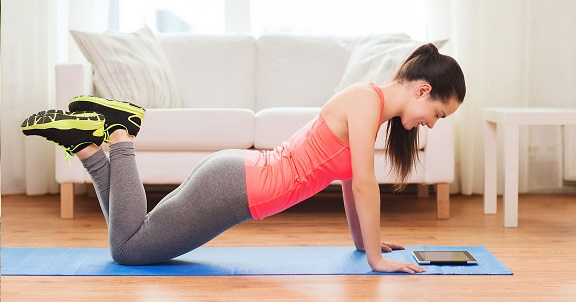 http://учебники.информ2000.рф/fit1.shtml Ускоренные темпы экономического роста позволили уже в 1990-е годы создать условия для постепенного вступления Китая в эпоху «сяокан» («средней зажиточности»). Тем не менее, быстрое экстенсивное развитие на базе формирующейся рыночной экономики привело к резкому росту имущественного неравенства, переходящему в социальное расслоение общества, к разрыву в развитии города и деревни, коммерциализации социальной сферы, к резкому обострению дефицита природных ресурсов и разрушению природной среды. Бурному процессу развития рыночных отношений и формированию частной собственности сопутствует коррумпирование партийно-государственного аппарата.Особую проблему представляет девальвация как социалистических, так и традиционных идеологических и нравственных устоев общества. Корни этой проблемы уходят в историю: с начала XX в. система ценностей в Китае трижды претерпевала коренные изменения. Первая половина прошлого века ознаменовалось свержением династии Цин и борьбой милитаристских группировок. В 1949 г. был взят курс на строительство социализма с сопутствующими ему социальными изменениями. Конец 70-х стал началом отхода от многих принципов коммунистической идеологии и перехода к ценностям рыночной экономики. Нельзя забывать, однако, что общественные ценности - это не просто набор оценок и установок; они также являются способом освоения условий существования данной культуры. Ценности - это ключевой элемент психологической адаптации к миру, которая ответственна за создание дееспособного индивида. Стирание и ломка ценностей, таким образом, представляет угрозу существованию культуры, если старые ценности не заменяются на приемлемые новые.Образ успешного человека - квинтессенция системы ценностей общества. Он определяет поведенческие установки, систему мотиваций и жизненных целей индивида, набор допустимых способов их достижения. Он определяется различными взаимозависимыми факторами, такими как СМИ, общественным мнением и существующими традициями. Анализируя составляющие образа успешного человека, можно лучше разобраться и в системе ценностей данного общества.Историография.Ценности китайского общества можно условно разделить на три периода: ценности традиционного Китая, ценности этапа строительства коммунизма, и современного «рыночного» Китая. Соответственно, историография должна охватывать все эти периоды.Фундаментальные ценности традиционного китайского общества и китайского менталитета подробно рассмотрены в работах В.В. Малявина - синолога, много работающего в том числе и над современным Китаем. Его монографии рассматривают разные стороны материальной (по материалам археологических раскопок и аутентичных музейных изображений) и духовной (по аутентичным текстам) культуры на нескольких этапах развития общества, наиболее детально проработаны древность и средние века. В разделах о современности автор зачастую ограничивается перечислением событий, не вдаваясь в их детальный анализ. Менее детализированно, но тоже довольно подробно основы китайской культуры описаны в книге В. Я. Сидихменова Китай: Страницы прошлого. Монография, уделяя значительное внимание истории духовных учений и культов, затрагивает и пласт истории конца XIX в. - начало разложения традиционных ценностей, резкие социальные изменения.В русскоязычной историографии нет детального анализа социопсихической ситуации коммунистического этапа истории Китая - исследователи делали акценты на лозунги и правительственные документы. Получить объективный и непредвзятый срез настроений в обществе было невозможно по политическим причинам.Современный период нельзя считать завершившимся, поэтому монографии, посвященные феномену «успешного человека», в русскоязычной историографии отсутствуют. В работе нам пришлось опираться на ряд статей, которые затрагивают эту тему косвенно, в процессе рассмотрения других проблем.Наиболее широкий круг тем, близких нашей, можно найти в журнале Проблемы Дальнего Востока, в основном в рубрике «Общество», начиная с 2003 г. Серия статей О. Почагиной охватывает такие проблемы современного Китая, как наркомания, старение населения, семья и брак в обществе на этапе социокультурной трансформации, суицид и расшатывание нравственных устоев. В своих статьях О. Почагина рассматривает проблемы в свете изменения основных ценностей. Анализируя материалы полицейских сводок, отчетов органов здравоохранения, постановлений правительства и социологических опросов, проведенных негосударственными организациями Китая, автор создает психологический портрет разных групп населения, часто касается аспектов успеха и представлениий о нем. В этих работах поднимается явление тиражирования образов успешного человека в средствах массовой информации - будь то в новостях, интервью, кино и телесериалах. Проблему автор видит в контрасте между имиджем успеха, вызывающим желание копировать его, и реальными условиями жизни десятков миллионов людей. Контраст, являясь, с одной стороны, мощным стимулом, одновременно создает потенциально опасную ситуацию перенапряжения и депрессивности населения, способствующую усилению негативных процессов в обществе.Общественная компонента, проблема мотиваций и стимулов также рассматриваются в ряде статей, посвященных экономике и политике Китая. Они написаны преимущественно по правительственным документам и материалам китайской официальной прессы. Статьи, помимо экономических показателей, затрагивают и социальные аспекты политики и экономики, такие как идеологическая подготовка населения, социальное обеспечение и распределение доходов. Они демонстрируют намерение правительства влиять на формирование новых ценностей и установок и приводят причины, по которым это влияние не всегда достигает поставленных целей: неэффективность органов управления, неспособность предугадать долгосрочные последствия, предвзятое негативное отношение значительной части населения к постановлениям «сверху».Помимо перечисленных работ, существует ряд серьезных аналитических он-лайн источников. Для информации о китайской экономике и бизнесе мы опирались на электронную версию журнала Форбс на английском языке. Сайт содержит как аналитические статьи, касающиеся фондового рынка и внутренней структуры экономики, так и ежегодные списки богатейших бизнесменов, обзоры модных поветрий и настроений, что позволяет получить представление об эмоциональном состоянии части китайского общества и понятии людей об успехе.Социо-психическое состояние населения современного Китая хорошо рассмотрено на сайте www.pbs.com. Материалы этого сайта содержат независимые расследования иностранных корреспондентов по проблемам Китая, проведенные по материалам статистических данных, социологических опросов, большого количества интервью людей разного социального статуса, из различных населенных пунктов. Этот ресурс уделяет особое внимание фактору перемен в экономической и социальной сферах, фокусируясь на реакции и приспособлении отдельных индивидов и групп населения. В КНР этот сайт заблокирован. Это позволяет сделать вывод, что с него можно получить информацию и точки зрения, отличные от официальных правительственных.Предмет и объект исследованияОбъектом исследования является образ успешного человека в современном Китая. Предмет исследования - комплекс, состоящий из представлений разных слоев китайского общества о соотношении элементов успеха, противоречий между старыми представлениями об успехе и новыми, конфликтов между позитивными аспектами образа и негативными ассоциациями, связанными с успехом.Цель исследования - рассмотреть разные аспекты феномена успешного человека в современном материковом Китае.Задачи:	Проанализировать понятие «успех», разные его составляющие и его место в системе ценностей	Классифицировать категории «успешных людей» и рассмотреть примеры успешных людей современной КНР	Узнать, какими способами китайские авторы предлагают воспользоваться для достижения индивидуального успеха, и насколько эти способы применимы в КитаеТерриториальные и хронологические рамкиТерритория исследования - пространство материкового Китая. Эти рамки обусловлены тем, что мы рассматриваем процессы изменения ценностных ориентиров в обществе, переходящем от строго регламентированной коммунистической идеологии и тоталитарного режима к вестернизированной культуре.Исследование охватывает период с 1995 до конца 2005 гг. - т.е. последнее десятилетие. Верхняя граница обусловлена общепринятыми международными стандартами, согласно которым значительные выводы можно делать на основании информации полутора- и двухлетней давности. 1995 г. стал точкой отсчета для данного исследования потому, что это время является началом этапа правления «третьего поколения» руководства КПК, сменившего Дэн Сяопина и его команду. К концу 1994 г. было официально объявлено о передаче власти от поколения ветеранов поколению руководителей, возглавляемых Генсеком ЦК КПК, Председателем КНР Цзян Цзэминем. В конце 1994 г. на 4-м Пленуме ЦК КПК XIV-го созыва было подтверждено намерение расширять рыночный сектор в экономике, реформировать способы государственного регулирования. Таким образом, можно говорить о том, что к 1995 г. рыночные реформы в Китае перестали быть исключительно инициативой Дэн Сяопина и его сподвижников; они получили статус постоянной линии партии и гарантию на дальнейшее развитие.Первая глава требует детального анализа всего этого периода, а также ссылок на предшествующие годы начала и развития экономических реформ в Китае. Многие процессы и явления, такие как обучение за рубежом и коррупция, успели претерпеть сильные изменения на протяжении последних десяти лет и выйти на качественно новый уровень.Вторая глава большей частью концентрируется на последних годах, представляя самый свежий срез настроений части китайского общества. Рассмотрение более раннего периода для данного исследования неактуально. Как будет видно из исследования, раскрытие темы успеха и способов его достижения в работах китайских авторов зачастую настолько сумбурно, что нет причин предполагать наличие явных структурных изменений в предыдущий период.МетодологияДля определения взаимосвязи факторов, влияющих на формирование стереотипов, связанных с успехом в современном Китае, применяется историко-генетический метод. Пользуясь системным методом, мы рассматриваем интересующее нас содержание научно-популярной литературы во всём многообразии его системных взаимосвязей и взаимозависимостей с другими важнейшими элементами данной культуры. Естественно, применяется в дипломе и сравнительный метод. Кроме того, при работе с прессой использовались методы контент-анализа и «многомерного» анализа, при котором исследуется не только тенденциозность литературных текстов, но и приемы и способы воздействия на читателя: тематика публикаций, средства передачи информации, результат.Широко применялись социологические опросы и полевое наблюдение, проводившиеся в Китае, в городах Шеньян, Ханчжоу, Гуанчжоу и в США, города Нью-Йорк (штат Род-Айленд), Дэйтон (Огайо), Чарльстон (Южная Каролина). Опросы проводились с целью выяснить мнение рядовых китайцев о составляющих успеха, о сравнительной важности разных элементов успеха. Вопрос: «Если бы вам пришлось выбирать между карьерой, интересами и семьей, что бы вы поставили на первое место?». Опрошено 269 человек в разных районах и в разное время дня. Опрос проводил один китаец, и двое русских, больше года обучающихся в Китае.Наблюдение проводилось с целью узнать о жизни китайцев за рубежом, в частности, в Америке, и включало осмотр мест работы, беседы с работниками и менеджерами предприятий.Исследуя представление общества об успехе и успешных людях, мы имеем дело с массовым сознанием - коллективными представлениями, доминирующими в толще общества. Они не всегда четко сформулированы, не всегда полностью осознаваемы, иногда лишены логики умственных образов. Коллективные представления - это способы ориентации в социальном мире, представляющие собой своего рода автоматизмы мысли, проявляющиеся в поведении. Они формируются под влиянием многочисленных факторов, таких как господствующая идеология, исторические традиции, способы взаимодействия, принятые среди разных групп населения, специфика повседневных занятий. Поэтому тема исследования предполагает задействование основ нескольких наук, включающих психологию и социологию. Общие принципы функционирования общества описаны в монографии американских ученых У. Томпсона и Дж. Хики Общество в фокусе. Более подробное рассмотрение процессов изменения общественного сознания во время коренных перемен можно найти в книге американского социолога С. Янковски Когда перемены становятся единственной реальностью. Янковски фокусируется на сознании людей в азиатских странах, в частности, в Китае.Формирование мотивации к достижению успеха рассмотрено на базе работы Экономика и социология труда Адамчука В.В. О ценностных ориентирах индивидов и общества пишет Осьмук Л.А. в монографии Общественное мнение: социология и психология. Чтобы лучше раскрыть формирование системы ценностей в переходный период, мы опирались на монографии Зацепина В. И. Счастье как проблема социальной психологии, Китова А. И. Личность и перестройка: заметки психолога; очень полно изменение сознания отдельных индивидов, а следовательно, групп общества, рассмотрел Райковский Я. в работе Личность в условиях общества исторической перестройки. Последние две работы написаны, соответственно, в 1981 и 1989 гг., с одной стороны, на пике актуальности темы изменений, с другой - когда авторы еще не имели возможности наблюдать отрицательные моменты перестройки, что, как нам кажется, способствовало объективности.Несколько слов о восприятии успешного человека. Образ успешного человека - это некий стереотип, упрощенная, схематизированная, эмоционально окрашенная идея жизненного преуспевания. Стереотип предполагает набор типовых программ, определяющих поведение индивида. Стереотипами часто определяются установки - attitudes, включающие в себя когнитивный компонент, эмоциональный компонент, поведенческий компонент - реакции на внешние стимулы. Иными словами, психологическая установка - это социально обусловленное отношение к объекту или явлению, осознание, оценка и готовность дейтствовать.Образ успешного человека - это упрощенное описание, в котором выделяется одно или несколько типических свойств. Он также является совокупностью социально-психологических черт, позволяющих достичь одной или нескольких общепризнанных целей-ценностей (подробнее об этом в первой главе). Этот образ социально значим, поскольку тиражируется и воспринимается как образец для подражания.Социальная значимость образа означает, что, в идеале, восприятие успешных людей в обществе должно быть позитивным. Наличие отрицательных моментов образа означает либо неоднородность разных групп общества, либо неоднородность системы ценностей данного общества.ИсточникиИсточники по теме успешного человека в современном Китае включают в себя книги китайских авторов о путях достижения успеха, а также китайские журналы, рассчитанные на широкий круг читателей. Рассмотренные в данном исследовании китайские журналы отбирались в соответствии с освещением темы успеха на их страницах. Из исследования были исключены издания, рассчитанные на профессиональных финансистов и бизнесменов, т. к. в них отсутствует рассмотрение феномена успеха.Поскольку тема исследования подразумевает известную долю хорошо обоснованной субъективности, мы также использовали книгу Галеновича Ю. М. Заметки китаеведа, изданную в Москве в 2002 г. Автор с 1956 г. работал в посольстве СССР, а затем России, в Пекине; его книга затрагивает события 2001 г. Ю.М. Галенович не претендует на глубокий научный анализ происходящего, однако как человек, долгое время бывший на политической службе, очень связно описывает современные процессы, протекающие в Китае, выделяет причинно-следственные связи.Одним из основных англоязычных источников информации о событиях в современном Китае является CCTV (Central Chinese Television) - правительственный телеканал, транслирующий из Пекина на английском языке, рассчитан на китайцев за рубежом и всех, кто интересуется культурой Китая. Основной массив материалов CCTV составляют события из мира искусства и науки, успехи китайской медицины и бизнеса. Однако регулярно освещаются трудности деревни и проблемы окружающей среды с разрешения правительства. Канал уделяет большое внимание подготовке к Олимпийским играм и связанным с этим притоком пожертвований и капиталов эмигрировавших китайцев. Трансляция на США и Канаду, материалы которой использовались в этом исследовании, идет 24 часа в сутки и охватывает более обширный спектр тем, чем CCTV в России.Газета Женьминь жибао - официальное издание, сообщающее основные новости политики, экономики и культуры. Для работы мы пользовались он-лайн версией газеты на русском языке.Веб-страницы - это сайты, рассчитанные в том числе и на иностранцев, интересующихся китайской культурой и возможностью посетить Китай. Информация, содержащаяся на этих веб-страницах, предназначена для «экспорта» и позволяет увидеть, как китайцы хотят выглядеть для внешнего мира.Так же использовались неофициальные источники информации - популярные сайты, содержащие как новости, так и разноплановые статьи, обмены мнениями, блоги.Популярные в материковом Китае журналы Cosmopolitan и Хао Жицзы (Хорошая жизнь) включены для иллюстрации важности и популярности темы успеха, ее проникновение в достаточно неожиданные рубрики. Cosmopolitan ежемесячно выходит в Пекине тиражом в 600 000 экземпляров, продается во всех городах Китая. Хао Жицзы издается в Ухане, примерный тираж - 300 000, распространяется в крупных городах на севере КНР.Исследованные книги, написанные китайскими авторами:Цзо цзуй хао дэ цзыцзи (Будь Самым Лучшим Собой). Автор - Ли Кайфу, известный ученый-новатор и президент Google в Китае. Издана в Пекине, 2005 г. Книга ориентируется на китайских студентов, подробно описывает составляющие успеха и стратегии достижения.Ни цзай ман шенмэ (Чем Ты Занят?). Автор - журналист, преуспевший в спекуляции на бирже. Книга впервые издана в 2003 г. в Пекине, переиздавалась в 2004 г. Разрозненные идеи о достижении успеха подаются на колоритных примерах из китайских народных притч, китайской и европейской истории, случаях из жизни известных людей.Обширную категорию составляют книги, иллюстрирующие «правильное» отношение к жизни на примерах повседневной действительности. К таким относятся:И нянь чжицзянь чэнгун (Один год успеха). Автор - Линь Фанцзянь; книга издана в феврале 2006 г.Ши Ма-и. Мэйгэ жень ин дэ чэнгун (Успеха достоин каждый). Пекин, 2004Тунхуа цзай чжэли кайши (Сказка начинается здесь), написана Янь Фэнцаем, Шанхай, 2002.Цзи Синьчжи. Ван Ши чэнгун ши шенмэян лянь дэ? (Как преуспел Ван Ши?) Шанхай, 2004.Ши чжэян цицзя дэ, или Успех приходит так, Пекин, 2003. Автор - Ван ЯомэнХудожественные произведения отбирались по принципу их популярности и резонансу в обществе. Как правило, это легко отследить по тому, была ли книга (рассказ) опубликована на Тайване или в США.Шанхайская Крошка - нашумевший роман Вэй Хуэй, выпущенный в 1999 г, запрещен. В работе использован английский перевод.Знаешь, Сколько Опало во Сне Лепестков - роман Го Цзинмина, выпущен в 2003 г. В работе использованы как английский перевод, так и китайский оригинал.Глава I. Успешные люди современного Китая и отношение к ним§ 1. Изменение места успеха в системе ценностей в современной КНРВ любом обществе поведение большинства индивидов так или иначе отражает принятую систему норм и ценностей, подчиняется базовым потребностям.Согласно распространенной классификации, известной как «пирамида Маслоу», потребности человека распределяются следующим образом:	Физиологические: в пище, сне, жилье	Экзистенциональные: уверенность в завтрашнем дне, безопасность	Социальные: общение с себе подобными, семья	Потребность в престиже: стремление занять определенное, по возможности высокое, место в иерархии	Духовные: в чтении, повышении уровня образования, творческом самовыражении.Три верхних, «надстроечных», уровня потребностей можно одновременно считать мотивировками к достижению успеха; он не обязательно связан напрямую с материальным вознаграждением. Одновременно с достижением успеха реализуется более широкий спектр задач: это самоутверждение, признание, определенная социальная роль, самовыражение, желаемый вид активности, более выгодные условия для продолжения рода, более высокие шансы для самосохранения, увеличенипе времени досуга, возможность социальной солидарности с «элитными» группами населения. Стремление к успеху как таковому начинается, когда снята задача простого выживания.Как видно из классификации, мотивация достижения личного успеха так или иначе опирается на общественное признание. Однако в ряде стран отношение к самому феномену индивидуального успеха весьма неоднозначно. В государствах, где долгие годы преобладали традиции равенства и коллективизма, современные изменения официальной идеологии в пользу признания определенной степени эгоизма и конкуренции не могут быть приняты всеми слоями населения одинаково хорошо. Более того, подобные сдвиги в идеологии непременно сопровождаются изменениями в экономике, многих аспектах политики и, разумеется, в общепринятой системе ценностей, к которой обществу приходится приспосабливаться заново. Чтобы разобраться в том, из чего состоит отношение общества вообще и общества материкового Китая, в частности, к феномену личного успеха, стоит рассмотреть, каким образом он соотносится с вышеназванными установками. Заодно придется разобраться, в каком состоянии находятся эти установки.Ценности и нормы поведения в современном Китае являются в свою очередь элементами мотивации для достижения успеха. Ценности - это идеальные представления субъекта, класса, социальной группы или общества о главных целях жизни и средствах их достижения. Ценности, являясь продуктом сознания, изначально формируются на основе потребностей и общих интересов, но либо не ограничиваются ими, либо существенно расширяют их пределы.Их можно разделить на «ценности-цели», или терминальные ценности, такие как деньги, здоровье, власть, возможность досуга, и «ценности-средства» - инструментальные - т.е. то, что позволяет достигать целей. К ним относятся как ранее приобретенные влияние, общественное положение, навыки и умения, так и убеждения, склад характера, поддержка близких и т.д.Помимо ценностей достаточно обобщеного характера можно также выделить более индивидуализированные краткосрочные побуждения к достижению успеха - мотивы. Это может быть желание купить определенную марку машины в новом году, поехать отдыхать на определенный курорм этим летом и т.д.Социальные нормы выступают в роли регулятора ценностей, поощряя или не допуская использование определенных средств. Нормы также являются продуктом сознания общества, опираются его на историческую память и зачастую переживают породившие их потребности.Каждый индивид в процессе взоросления и социализации усваивает определенный набор - систему - норм и ценностей, т.е. понятий, закрепившихся в культуре. В обществе, переживающем резкие изменения в идеологии, общепринятой морали, происходит переоценка наиболее фундаментальных и личных из них. Это приводит к чувству дезориентации, внутренней дестабилизации, к сильной нагрузке на психику отдельных людей. Среди конкретных изменений можно выделить:	Резкие перемены в области знаний, морали, идеологии, сдвиги в представлениях о базовых ценностях	Изменения в организации общественной и экономической жизни страны	Изменение структуры населения и усиление социальной мобильности. Во-первых, это приводит к вырыванию многих индивидов из взрастившей их среды, сводит на нет ранее усвоенные нормы; во-вторых, общество может наблюдать то, что до сих пор считалось незаслуженным успехом, что тоже не способствует сохранению социальной стабильности	Интерференция привычной культуры, связанное с расширением контактов с другими странами посредством путешествий, средств массовой информации, культурных обменов.	При отсутствии строгих моральных норм интерференция культуры и интенсивная социальная мобильность часто порождают у людей ощущение вседозволенности в средствах достижения целей.Последствия давления на психику индивидов целых сообществ выражаются в двух параллельных противоречивых тенденциях: попытке сохранения и защиты существующей системы ценностей и, наоборот, ее расшатывание. Сохранение системы возможно благодаря определенным особенностям психики как отдельных индивидов, так и составляемых ими сообществ.Одна из их особенностей - адаптация всякой новой информации к ранее усвоенным фундаментальным установкам. Таким образом, в процессе усвоения информация заметно модифицируется, чтобы не вступать в конфликт с базовыми ценностями. Примером этому в истории может служить трактовка китайским правительством всякого иноземного посольства как подношения варварами дани императору. Однако это имеет определенные пределы; с какого-то момента модификаций накапливается так много, что они все-таки заставляют индивида по-новому взглянуть на происходящее.Другой вариант - игнорирование разницы между уже усвоенным и новым. Таким образом, человек может думать и проповедовать одно, а поступать совсем иначе. Эта форма сохранения системы легче всего существует в небольших сообществах одинаково мыслящих людей, которые вместе хранят информацию и не критикуют образ мыслей друг друга, не ставят под вопрос расхождения между взглядами и действиями. Пример подобного явления можно увидеть в консервативной деревне, довольно успешно приспособившейся к новой экономической ситуации, но свято блюдущей традиции.Расстройство системы общепринятых ценностей в первую очередь наблюдается, как правило, там, где эта система была не особенно крепкой: у активной молодежи, особенно в городах, у людей предпринимательского склада, всегда ищущих новые возможности, у самих членов высших эшелонов власти - вследствие довольно широкого доступа к информации о других культурах и к средствам, - а так же у маргинальных элементов, не разделяющих общепринятых ценностей вследствие отсутствия доступа к вознаграждению за конформизм.Последствия расстройства системы бывают как негативные, так и позитивные. Негативные: рост преступности, как бытовой, так и крупномасштабной, усугубление наркомании в обществе, растет количество психических расстройств, число самоубийств. К положительным последствием можно отнести новое, более соответствующее времени мировоззрение, определенную степень открыности общества, восприятие инноваций, развитие. Как правило, расстройство системы в чистом виде сразу во всем обществе и не наблюдается; одни ценности сохраняются дольше других; некоторые группы населения в силу присущей им консервативности меняются крайне мало. В сознании отдельных индивидов, даже тех, кто готов воспринимать новое, старое тоже не отторгается полностью.Изменение ценностных ориентиров общества можно отслеживать по феномену успеха. Здесь можно выделить следующие важные пункты.	Собирательный образ успешного человека. В новейшей истории наиболее узнаваемым можно считать американского self-made man, важными чертами которого являются целеустремленность, работоспособность, находчивость, желание во всем опираться на свои силы и ум. Собирательный образ складывается как результирующая общественных целей-ценностей и целей-средств и целей и возможностей какой-то группы индивидов. Образ формируется путем проецирования в более или менее правдоподобном виде образцов поведения в СМИ, в публицистике, в государственной идеологии.	Общественное мнение. Является оценочным фактором успеха индивида. В периоды социально-экономических перемен бывает резко полярным, причем можно выделить несколько полюсов. Складывается под влиянием базовых ценностей, новой пропаганды, личных наблюдений какого-то числа членов общества. Общественное мнение не обязательно ориентиреутся на фактическое содержание проблемы, большую роль в его формировании играет эмоциональная составляющая, социально-экономическая ситуация. Применительно к современному материковому Китаю в отношении феномена личного успеха можно увидеть мнение людей старой коммунистической идеологии, мнение тех, кто во всем ориентируется на Запад, мнение сторонников модернизации «по китайскому пути».	Социально-экономический фон. В бурно развивающейся экономике, в экономической модели, приветствующей определенную долю инноваций, при необходимости создания нового типа корпоративной культуры в масштабе всей страны более вероятно появление достаточно большоно числа «ролевых моделей» - людей, на которых следует ориентироваться. В периоды изменения общественных ценностей эти фигуры часто имеют противоречивый характер. Ролевыми моделями становятся по соответствию одному или двум критериям, при этом другие качества таких людей могут расходиться с общепринятыми ценностями.Говоря об успехе, следует также иметь в виду, что его можно рассматривать в разных сферах жизни, как отдельных индивидов, так и сообществ. Каждый отдельный человек может быть успешен, качественно выполняя работу на своей должности, либо активно участвуя в работе общественных организаций. Понимание успеха может быть различным у городских и сельских жителей. В соответствие с заявленной темой, мы будем рассматривать разновидности успеха и категории успешных людей, социальная значимость которых признается и подчеркивается в современном Китае, а положение в обществе и отношение к которым изменилось по сравнению с прошлыми режимами.Основной составляющей в этой категории будут предприниматели. Большинство китайцев, независимо от региона и социального статуса, либо уже имеют, либо собираются начать свой бизнес. Предпринимательство напрямую связывают с обогащением - конечной целью большинства китайцев моложе сорока лет. Как будет показано ниже, малые и средние частные предприятия признаются важной частью экономики и получают поддержку государства. Крупный бизнес тоже тесно связан с государством через аренду оборудования и площадей, получение займов и субсидий.Появились изменения в профессиях, относящихся к сфере искусства и спорта. Актеры, танцоры, певцы всегда были популярны в Китае; теперь же шоу-бизнес стал еще и способом обогащения. Сегодня он меньше контролируется цензурой партии, у артистов появилась свобода пробовать новые формы искусства. Соответственно, возросло количество путей к популярности и возможность коммерческого успеха. Звезды спорта в последние несколько лет стали чаще представлять Китай на мировой арене. Статус китайцев, недавно уехавших за границу и не утративших связи с КНР, тоже изменился в лучшую сторону. Рассмотрим подробнее эти категории людей.§ 2. Успешные люди большого бизнеса; противоречия в восприятии образаОдним из общепринятых критериев успеха на сегодняшний день в Китае является богатство. Еще в конце семидесятых уровень жизни был таким, что провозглашенное Дэн Сяопином стремление к тому, чтобы у китайцев был один велосипед на семью, казалось актуальным. С тех пор ситуация в деревне, где проживает примерно 80% населения, изменилась мало. В то же время крупные прибрежные города с середины 80-х начали стремительно богатеть. Туристы, путешествующие в Китае уже в начале-середине 90-х отмечают как изменение городского ландшафта - появление небоскребов, крупных торговых центров, дорогих ресторанов, жилых комплексов европейского уровня - так и изменения в облике их жителей, которые те активно и с гордостью демонстрировали: у молодежи появились новейшие модели сначала пейджеров, а потом и мобильных телефонов, стали пользоваться спросом европейские марки машин (китайской сборки), одежда людей стала более модной.Столь быстрыми темпами перемен города Китая обязаны экономическим реформам, благодаря которым для многих открылись возможности начать собственноый бизнес. Инициатор китайских реформ Дэн Сяопин говорил, что с началом преобразований часть людей «разбогатеет раньше других». Дискуссии о возможности некоторого личного обогащения путем получения вознаграждения за труд велись в КПК еще во время правления Мао Цзэдуна. Этот вариант считался неприемлемым, за исключением короткого периода в конце 60-х, когда председателю Мао пришлось отойти от дел в связи с крайне плачевным состоянием экономики страны. Лю Шаоци, проводивший в это время реформы вместе с Дэн Сяопином, стоял за возможность некоторого экономического расслоения в стране. Однако в 1966 г. это было объявлено отступлением от линии партии, вместе с культурной революцией пришла новая волна раскулачивания, Лю Шаоци был арестован и умер в тюрьме, а Дэн Сяопин сослан в провинцию. После смерти Мао давление центральной власти несколько ослабло. В стране начались естественные процессы, которые задним числом получали законодательное оформление. В деревне это вылилось в стихийный разбор крестьянами участков земли фактически в личное пользование - позже это было узаконено в виде системы семейного подряда. В городах личная инициатива проявлялась в увеличении числа небольших частных предприятий. Чтобы наверстать общее отставание в экономике и техническом обеспечении страны, был открыт ряд районов, предоставляющих более простые условия для ведения бизнеса иностранным компаниям. Ослабление государственного контроля за многими сферами жизни граждан сделало возможным повышение уровня жизни, а затем и создание частными лицами крупных состояний. Этому способствовало то, что в Китай очень скоро хлынули западные инвестиции, а европейские и американские компании быстро распознали огромный потенциал китайского рынка.Большая, чем раньше, степень свободы и гласности позволяет увидеть явления, которыми сопровождается подобное изменение идеологических установок в КНР.Прежде всего, бросается в глаза резкое увеличение количества долларовых миллиардеров из материкового Китая, которые не боятся оказаться в международных списках.По данным журнала Форбс-Азия (Forbes-Asia), еще в 1999 г. в списки попал только один долларовый миллиардер. В 2006 г. число достигло девяти. Самый богатый из них - одновременно и самый молодой. 37-летний Ван Канъюй на сегодняшний день имеет 2.3 миллиарда долларов. В составлнном журналом Fortune списке 100 крупнейших государственных и частных предприятий его корпорация Gome Electrical Appliances занимает 63 позицию. Сегодня основной доход Ван Канъюй имеет от акций компании.Чжу Мэнъи, 47 лет, владелец строительной компании Hopson Development, находится на четвертом месте списка журнала Форбс с 1.9 миллиардами долларов.Состояние одной из самых успешных женшин-предпринимателей, Ян Чен, 49, оценивается в 1.5 миллиардов; ее компания Nine Dragons стала самой первой на территории материкового Китая, выпускающей бумажную продукцию.Из десяти человек китайской национальности, чье состояние превышает 1 миллиард долларов, на материковый Китай приходится 7. Заметно поднялся и нижний порог богатства, с которого миллионеры и миллиардеры попадают в список журнала: в 2005 г. он составлял $62 млн, в 2006 - $100 млн.Условия, создаваемые правительством для личного обогащения, становятся все более благоприятными с каждым годом. Все больше небольших компаний становятся национальными рекордсменами по стоимости акций и масштабам производства. Лишь небольшой процент сегодняшних миллионеров отказывается от возможностей, предоставляемых мировыми фондовыми рынками, которые за последние годы стали прилагать усилия, чтобы заинтересовать китайских инвесторов. Еще более впечатляют изменения на внутреннем фондовом рынке Китая. Если раньше он воспринимался как сильно коррумпированный и подчиняющийся интересам государства, то сейчас его имидж улучшился благодаря тому, что большее число акций теперь может быть продано в частные руки. Также упростили условия для притока иностранного капитала, в т.ч. в небольшие компании.Одновременно с общим ростом благосостояния населения материкового Китая, компании начинают ориентироваться на внутренних акционеров и потребителей. При крайне низкой платежеспособности основной части населения КНР, появился ряд экономически развитых районов. Так, Шанхайский потребительский рынок быстрыми темпами догоняет лидировавший до сих пор рынок Гонконга.При очевидных поблажках со стороны власти, у богатых часто бывают неприятности с соблюдением законов. Ян Бинь (№ 2 в списке самых богатых людей Китая за 2001 год) приговорен к 18 годам заключения, «самый богатый человек в провинции Хунань» У Чжицзянь - к 17 годам лишения свободы, Моу Цичжун проведет в тюрьме всю оставшуюся жизнь. Лю Сяоцин, известная актриса, ставшая деловой женщиной (№ 45 в списке богачей 1999 года), провела в тюрьме больше года. Обретенная свобода стоила ей 1.2 млн. долл. - именно столько не уплатила она в свое время налогов. Многие миллионеры находятся под следствием, как, например, Чжоу Чженъи, до недавнего времени слывший самым богатым шанхайцем. Некоторые, боясь такого развития событий, предпочитают исчезнуть, обычно убегая за границу. Последний громкий случай - председатель совета директоров пивоваренной компании Xinjiang Hops Айкеламу Айшаюф (№ 22 в сотне богатых 2003 года по данным Forbes), который скрылся в неизвестном направлении, оставив долги на сумму 119,4 млн. долл.Иногда миллионеры оказываются под следствием не только из-за того, что неправедно разбогатели, но и по причине несовершенства законодательства. Показательна в этом смысле история Сунь Дао из провинции Хэбэй, который за пятнадцать лет превратился из простого фермера в «народного миллионера». Сначала они с женой арендовали заброшенный сад, где устроили свиноферму и курятник. «Дао Груп» (так стала называться частная компания фермера) построила дороги в шести деревнях и школу для местных жителей. Она обеспечивает работой 1600 человек. Сам Сунь Дао и его семья продолжают жить во все том же старом доме, их обрах жизни практически не отличается от того, как живут односельчане. Однако Сунь Дао был приговорен к трем годам лишения свободы с четырехлетней отсрочкой приговора. Его преступление - незаконный сбор денег для развития компании. Родственники, жители окрестных деревень, работники предприятия, всего 4 тысячи человек, вложили в «Дао Груп» более 35 млн. юаней (4.23 млн. долл). Как выяснил суд - незаконно. Кредиты нужно брать в банках, а не у частных лиц, утверждает законодательство. Сунь Дао оправдывался: банки весьма неохотно дают кредиты частным лицам для развития частного же бизнеса. За 14 лет существования компания 10 раз обращалась в банки - безрезультатно. Дело Сунь Дао получило широкую огласку, вызвав у многих искреннее сочувствие. Звучат требования пересмотреть законодательство и дать разрешение на создание акционерных финансовых обществ с долей частного капитала. Столь мягкое наказание (ожидали 10 лет тюрьмы без всяких отсрочек) - показатель того, что голос предпринимателей услышан.Одновременно с достижениями в сфере личного обогащения в СМИ уже несколько лет внимание привлекается к оборотной стороне этого явления - бедности. Согласно классификации, принятой в ООН, бедными считаются люди, живущие менее, чем на один доллар США в день, потребляющие ежедневно менее 1500 ккал, не имеющие возможности пользоваться качественными жильем, водой и пищей, базовыми услугами здравоохранения. В сельских районах материкового Китая средняя зарплата школьного учителя составляет 200 - 300 юаней ($27 - $40) в месяц, разнорабочего - 100 - 200 юаней; средний доход крестьян не поддается точному учету и зависит от региона и сезона. В городе зарплата разнорабочего немного выше: примерно 500 юаней (около $70), строителя - 1000 юаней, примерно столько же могут заработать продавцы в магазинах, парикмахеры, водители такси. Люди этих профессий часто не имеют возможности самостоятельно снимать квартиру или комнату, жить вместе с семьей. Они либо живут там же, где работают (в задней комнате магазина, на стройке), либо кооперируются с другими представителями своей профессии, селятся по несколько человек в небольших комнатах.Выступая на симпозиуме по вопросам оказания помощи нуждающимся, Лю Цзянь, заместитель председателя Руководящей группы Госсовета КНР по оказанию помощи в развитии бедных районов отметил, что в 148 тысячах бедных деревень проживает 80 процентов нуждающегося населения страны. Соответствующие органы власти сосредоточат главные усилия на решении проблем инфраструктурного строительства, социального обеспечения, а также увеличении доходов населения. По статистике, к концу 2005 года в стране 23,65 млн человек жили за чертой бедности, уровень жизни 40,67 млн человек был чуть выше черты бедности. 70% самоубийств в Китае приходится именно на эти слои населения. Китай планирует к 2010 году в корне изменить облик 140 тыс бедных деревень. По сообщению Лю Цзяня, в Китае реализуется программа "Юйлу", цель которой--содействие переквалификации рабочей силы из числа бедного населения сельских районов. Поставлена задача: в ближайшие 5 лет в каждой бедной сельской семье как минимум один человек трудоспособного возраста должен пройти переквалификацию и быть трудоустроен.Последствия бедности деревенского населения можно увидеть и в городах: каждый день туда приезжают сотни безработных, которые днем сидят на людных улицах. Перед каждым человеком - кусок картона, на котором написано, к каким занятиям он пригоден, либо предложение погадать, либо значится «оказание любых услуг». Летом, в теплую погоду, улицы заполнены калеками; многие из них еще дети. Китайская мафия скупает, либо крадет маленьких детей из бедных семей; их калечат и заставляют просить милостыню. Полиции зачастую известны имена боссов мафиозных группировок, но эти люди, как правило, одновременно являются успешными бизнесменами, либо занимаются политикой.Со стремлением к обогащению ассоциируют и другие затрагивающие рядовых граждан проблемы. Чжэн Сяоюй, Глава китайской Государственной администрации по продуктам и медикаментам признался, что волнуется всякий раз, когда покупает продукты и ужинает в ресторане. Большинство жителей Поднебесной, особенно в сельской местности, испытывают те же чувства: волнение, смешанное с недоверием и страхом за свое здоровье. Сегодня китайские власти предупреждают граждан: отправляясь в магазин или на рынок за продуктами, будьте бдительны! В конце девяностых по стране прокатилась волна отравлений некачественным товаром: специями, в которые добавлен парафиновый воск, техническим спиртом, который продавался под видом водки, маринованными овощами, напичканными пестицидами. В городе Фуян умерли 12 младенцев, которых вскармливали поддельными молочными смесями. Оказалось, что случай с фуянскими младенцами - лишь одно из звеньев в длинной цепи поддельных (т.е опасных для жизни) продуктов. В китайских СМИ говорят о падении моральных устоев: многие производители, а за ними и продавцы, ставят потенциально высокие доходы превыше здоровья, а в некоторых случаях, даже жизни соотечественников. Общее мнение: такая ситуация сегодня - непредсказуемый результат стремления разбогатеть любой ценой.Образ успешного предпринимателя в Китае ассоциируется с такими понятиями, как взяточничество и непорядочность. Чтобы вести в Китае успешный бизнес, необходимо договариваться с чиновниками. Даже тогда, когда речь идет о людях, делающих деньги в теневой экономике, нельзя не вспомнить о чиновниках, которые им покровительствуют.Поэтому успешные бизнесмены, с одной стороны, пытаются представить себя как независимых, сколотивших свое состояние исключительно благодаря своей практической сметке и удаче. С другой стороны, образ человека, преуспевшего в крупном китайском или международном бизнесе, неотделим от власти. В развитой бюрократической системе стран Азии человек подконтролен по отношению к средствам производства. Чтобы зарабатывать, человек должен работать; чтобы работать, ему нужны орудия производства; а распределение орудий производства контролируется, особенно на начальном этапе, бюрократическим аппаратом. Сегодня это правило распространяется на государственные субсидии предприятиям, аренду земли, использования оборудования построенных правительством заводов. Во имя достижения экономического процветания Китая правящая партия и предприниматели действуют заодно. Поэтому имидж власти не может не влиять на имидж бизнесменов.Коммунистическая Партия Китая, являясь единственным в стране гарантом стабильности и инициатором экономических реформ, регулярно проводит показательные суды над отдельными своими членами, обвиняя их в коррупции, в отступлении от коммунистической морали, в нанесении ущерба народному хозяйству и причинении вреда гражданам КНР. Молодежь КНР «равнодушна, если не сказать враждебна, к поучениям коммунистических вождей, которые она чуть не ежедневно слышала с раннего детства». Именно на государственных предприятиях шьют некачественную одежду, доступную большинству китайцев, государственные контролеры за взятки пропускают на прилавки магазинов некачественные товары.Кроме того, в последние годы вместе с некоторой степенью гласности партия предалась яростной самокритике. Многолетнее сокрытие фактов привело к полной потере доверия народа официальной информации, поэтому, чтобы продемонстрировать, что ничего не умалчивается, КПК публикует самые нелицеприятные данные о состоянии дел в стране и собственной роли в отсутствии успехов. В докладе премьера Госсовета Вэнь Цзябао о работе правительства выделялись следующие неудачи 10-й пятилетки:	Нерациональность экономической структуры	Недостаточность инноваций	Слишком медленное изменение модели экономического роста	Расточительное расходование дешевой рабочей силы и материалов	Проблемы трудоустройства населения	Загрязнение окружающей средыУже давно признано сильное отставание социальной сферы и дисбаланс доходов населения. На социальные нужды в Китае выделяется 2.6% ВВП (по данным 1999 г.); для сравнения: в США этот показатель составил 12.2%, а среднеразвитые страны выделяют 3 - 6%. Социальное страхование по старости охватывает 13% населения, в основном государственных служащих и некоторые категории военных. Государственные затраты на здравоохранение составляют в среднем 0.95% ВВП; таким образом, на одного горожанина в год приходится примерна 48 юаней (ок. 200 рублей), на жителя деревни - 9 юаней (ок. 40 рублей), при том, что средняя цена на лекарство от простуды в городе составляет 7-10 юаней за упаковку.Одной из худших проблем нового типа экономики названа коррупция. Исследователи выделили пики возрастания коррупции, совпадающие со значительными реформами рыночной системы в КНР: это 1980-83 гг. - начало реформ и открытости - и 1987-89 гг. - реформа цен, приведшая к усилению рыночного элемента в экономике. С начала 90-х отмечено постепенное нарастание масштабов коррупции, связанное с расширением рыночной сферы и притоком средств в экономику страны. Особый размах наблюдается в сфере коммерческого взяточничества: получение госзаказов на поставки товаров и медикаментов, землеотвод, строительство. На выполнении крупных заказов делаются состояния, независимо от качества выполнения работы. При этом в Китае не предусматривается забота о работниках предприятия, не развита благотворительность и филантропия. Крупный бизнес и государство замыкаются на себе, между собой решают насущные вопросы, не считая нужным включать в этот процесс население страны.На фоне такого дисбаланса в экономических кругах Китая развернулась дискуссия о правильности современного рыночного курса. Гонконгский экономист Ли Синь-ин, изучающий экономику материкового Китая, считает, что миллиардные состояния наживаются путем ограбления народа: через приватизацию, с помощью сделок, наносящих огромный ущерб экономике страны. Считается, что современная рыночная модель призвана служить переходом от неудач прошлого столетия к «гармонии и согласию». Однако ошибки, допущенные в ходе этой перестройки, грозят привести страну к новой стадии экономического развала. Облик того, что должно сменить современную модель, остается неоднозначным: в то время как одни отстаивают необходимость дальнейших рыночных реформ, другие ставят под сомнение допустимость существующих сегодня форм обогащения, а значит, способов достижения успеха.Можно сделать вывод, что наряду с патриотической риторикой наблюдается скорее негативное отношение ко многим сторонам власти, и точно такая же ситуация наблюдается с культом успешного предпринимателя.§ 3. Малый и средний бизнесПримерно 90% частного бизнеса в материковом Китае составляет малый и средний бизнес. Границы и размеры этих категорий варьируются в зависимости от типа бизнеса и региона. Большая часть среднего и малого бизнеса концентрируется в сферах ИТ и услуг.Отношение государства к частноми предпринимательству менялось в зависимости от общего политического курса. В традиционном Китае небольшой ростовщический бизнес или содержание закусочных было обычным занятием большей части среднего слоя городского населения. Приход к власти КПК сделал содержание своего дела не совсем приемлемым этически занятием, на которое партия, тем не менее, часто закрывала глаза, и только в годы Культурной Революции доходы городских жителей были полностью поставлены под контроль государства. Эта ситуация начала меняться с приходом к власти Дэн Сяопина. Сегодня существует государственная программа поощрения предпринимателей из этого сектора экономики, так как он вписыватеся в концепцию создания «современного общества», находящегося на одном научно-техническом, информационном и интеллектуальном уровне с развитыми странами. Китайское правительство считает малые и средние предприятия важнейшим стимулятором экономического роста, оживления рынка и расширения возможностей трудоустройства. За последние 20 лет сектор МСП (Малое и Среднее Предпринимательство) стал неотъемлемой частью китайской экономики и ныне энергично создает огромное количество рабочих мест и осваивает новые инновационные технологии. Однако этот сектор испытывает трудности в привлечении капиталов, в заимствовании технологий и в приобретении информации. Правительство постоянно предпринимает различные меры по созданию более благоприятных условий для дальнейшего развития МСП, совершенствования правовой системы регулирования его деятельности и оказания услуг этому сектору экономики. Намечен ряд мер по улучшению работы государственных фондов развития малых и средних предприятий и способов управления кредитными гарантиями для них. Правительство совершенствует систему размещения государственных закупок в этом секторе, занимается подготовкой квалифицированных и предприимчивых специалистов, оказывает помощь в освоении зарубежных рынков. В 2002 г. был принят "Закон о стимулировании развития малых и средних предприятий", который призван максимально уравнять эти предприятия в правах с крупными компаниями, особенно в вопросах доступа к современной технике, рыночной информации и к финансированию. Особое практическое значение имеют положения об учреждении "Государственного фонда развития малых и средних предприятий" (финансируемого за счет центрального бюджета), о защите государством законных доходов малых предприятий и их инвесторов от посягательств любых лиц и организаций, о налоговых льготах предприятиям, предоставляющим значительное количество рабочих мест безработным и инвалидам. Закон предусматривает допуск сектора МСП во многие доходные отрасли, а под контролем государства останутся лишь некоторые ключевые секторы экономики. В 2005 г. было отмечено быстрое развитие малого бизнеса, повысилась его прибыльность, в стране насчитывалось более 4,3 млн малых и средних предприятий и 27,9 млн индивидуальных предприятий, на которых работает свыше 75% занятого городского населения. Это составило 99,6 % от общего количества предприятий в стране, на которые приходилось почти 60% ВВП и 74,7% добавленной стоимости промышленной продукции. Сектору малого и среднего бизнеса принадлежит 65% патентов, 75% технических новшеств и более 80% новой продукции Китая. На его долю приходится 46,2% налоговых поступлений всей страны и 62,3% общего объема экспорта Китая. При этом в категорию малых предприятий с числом занятых до 100 человек относится почти 99% предприятий и только 0,6% относятся к средним предприятиям с количеством занятых от 101 до 999 человек.В 2005 году объем экспорта и импорта продукции новых и высоких технологий Китая составил $218,25 млрд и $197,71 млрд, увеличившись на 31,8 и 22,5% соответственно, при этом основной рост обеспечивал сектор МСП.Особое внимание сегодня уделяется женщинам в МСП. Этим занимается Всекитайская федерация женщин. По данным статистики, за период с 1998 года по настоящее время более 5 млн 800 тыс высвободившихся или попавших под сокращение женщин благодаря Всекитайской федерации женщин прошли переподготовку. Федерация помогла более 2 млн 600 тыс женщин создать собственный бизнес. На базе государственных предприятий для женщин были организованы группы по обучению предпринимательству; в 31 провинции, автономном районе и городе центрального подчинения были созданы информационно-консультативные центры по вопросам ведения индивидуального хозяйства. Более 20 млн жительниц Китая занимаются сегодня частным предпринимательством. По сообщению агентства «Синьхуа», за последние 10 лет число жительниц Китая, которые занялись частным предпринимательством, выросло на 17% и достигло 20 млн человек.§ 4. Звезды спорта и шоу-бизнесаОтношение к артистам, спортсменам и другим китайцам, прославляющим страну на международной арене, не отличается богатством нюансов. Оно колеблется от спокойно-положительного до благоговейно-обожающего, в зависимости от объекта и его заслуг.Что касается спортсменов, то восприятие их обществом не особенно изменилось за последние годы. В коммунистическом Китае они всегда были образцом для подражания в воспитании характера молодежи; сейчас они еще и представляют страну на мировой арене, что придает им дополнительную общественную значимость. Так, китайская фигуристка Чжан Дань, упавшая во время выступления на зимних Олимпийских играх 2006 г., на следующий день стала национальной героиней: о ней написали все газеты, а через три дня на телевидении появились ролики, рассказывающие о ее детстве, ее пути в большой спорт, короткие похвальные отзывы ее друзей, тренеров и школьных учителей. Относительная простота образа успешного спортсмена (спортсменки) позволяет родителям приводить их как пример для подражания детям, чего не сделаешь, например, с образом Джана Имоу.Один из известнейших в мире режиссеров материкового Китая - фигура популярная, но не совсем однозначная. С одной стороны, его фильмы известны в Европе и США, приносят огромные кассовые сборы; кинокартина Герой (2002 г.) оказалась самой успешной в китайском прокате со времен Титаника 1998 г. Она была сразу обласкана официальной критикой, больше двух месяцев непрерывно шла в крупнейших кинотеатрах страны. Режиссер пришел к политически нейтральному жанру уся пянь (условно можно перевести как представление с мечами) после противоречивых картин вроде Жизнь (Huozhe), Поднять Красный Фонарь (Da hong denglong gaogao gua) начала 90-х, рисующих не всегда героические сюжеты из жизни китайского народа. Фильмы Ни на Один Меньше (Yige dou buneng shao), Мои Родители (Wode fuqin muqin, в англоязычном прокате переведен как Дорога Домой) принесли ему одобрение цензуры и любовь широкой публики.Нельзя не упомянуть горячо любимого не только в Китае, но и в Японии, Корее, Тайланде, Тайване и других странах азиатского мира Джеки Чана - актера, которому удалось выйти за рамки национальности и создать из себя внеэтнический по сути образ. На материке им гордятся, любят сообщать иностранцам, что он родился и вырос в провинции Шаньдун, что он снялся во многих известных фильмах, что прошел долгую и суровую школу боевых искусств, где детей били палкой по пяткам, и что почти все трюки выполняет сам. Никаких важных противоречий в образе Джеки Чана не выделяют: он подчеркивает свою лояльность КНР, не кичится богатством, участвует в благотворительности по всему миру - в общем, фигура целиком положительная.Изменения в экономике и образе жизни населения привели к расцвету профессий, почти неизвестных в коммунистическом и традиционном Китае. К таковым относится профессия фотомодели. Сегодня общее число моделей в материковом Китае не поддается учету - прежде всего, из-за отсутствия национального списка зарегистрированных модельных агентств, а также потому, что многие китаянки и китайцы не относятся к модельному бизнесу как к обычной постоянной работе, приходя и уходя в зависимости от жизненных обстоятельств и коньюктуры рынка. Однако о развитии этой ветви шоу-бизнеса свидетельствует то, что в Китае открыли свои филиалы все крупные международные агентства, такие как Elite, Ford, IMG, NewLook. Китайские модели, соответствующие международным стандартам красоты, работают сегодня по всему миру; на территории КНР крупнейшими центрами занятости для них являются Пекин и Шанхай, теперь к ним присоединился и Гонконг.Отношение к этой профессии не совсем однозначно. Старшее поколение и консервативные слои общества осуждают ее по ряду причин, среди которых можно перечислить ее нетрадиционность для Китая, сомнительная репутация огромного числа модельных агентств и связанные с этим опасности для молодых китаянок, краткосрочность и нестабильность модельной карьеры как профессии. Для людей нового поколения, однако, модельный бизнес часто дает возможность совмещать работу и учебу, иметь допольнительный заработок без больших затрат времени и сил. В не самых крупных городах Китая средний гонорар рядовой и не очень профессиональной модели составляет 500-1000 юаней за фотосессию и 150-300 юаней за работу на дефиле продолжительностью от одного до пяти-семи часов.Большинство китайских девушек и юношей, работающих моделями всерьез, рассчитывают продолжить карьеру в качестве актеров и телеведущих. Что касается последних, то их положение в некоторых сферах тоже неоднозначно. Ведущие развлекательных программ, как правило, не имеют серьезных столкновений с цензурой из-за проблем со свободой слова. Журналистам, ведущим репортажи о разных аспектах повседневной жизни, сегодня приходится сложнее: не существует четких правил о том, что говорить можно, а чего нельзя. С одной стороны, Коммунистическая Партия поощряет критику в свой адрес, и репортажи о проблемах страны регулярно появляются на телевидении любого уровня. С другой, эта критика цензурируется, а из-за несанкционированных мнений у критикующих бывают проблемы.Проблемой телеиндустрии в Китае считается некоторая дискриминация женщин - они, как правило, работают в развлекательных программах, ведут передачи, рассчитанные на женщин, что лишает их возможности продвижения на новые уровни, такие как аналитические программы, работа спецкорреспондентами за рубежом. Известная активистка и теоретик Лиу Бохонг из Института женских исследований возмущалась по поводу сексистских стереотипов в китайских СМИ. Исследование коммерческого телевидения разных провинций Китая показало, что 87% женщин на экране - молодые, 94.5% - стройные и худые, 51.6% - домохозяйки и лишь 1.8% показаны в сильной властной позиции. Образов мужчин, занимающихся домашним хозяйством, на телевидении нет вообще. На национальном канале CCTV существует ежедневная получасовая телепрограмма для женщин «Полнеба», названная так в соответстсвии с китайской поговоркой «Женщины держат на своих плечах полнеба». Программа серьезная и рассказывает о женской повседневности. В то же время ситуация с женскими программами на провинциальных телеканалах не такая стабильная, их закрывают из-за нехватки денег или ставят на очень позднее время. Часто звучат мнения, что на экране преобладают молодые красавицы, а профессиональные качества журналисток во внимание не берутся. Однако были и другие свидетельства. Харбинскую телепрограмму «Мы» ведут две женщины, умные и энергичные. Программа была закуплена 30 телекомпаниями Китая, и ее смотрят не только женщины, но и мужчины. «Семейная газета» в Харбине стала популярной благодаря усилиям женщины-редактора.Проблема представленности женщин начинается при наборе студентов: девушки оказываются там, где обучают ведущих, а юноши - операторов, ньюсмейкеров, репортеров. Из этих фактов можно сделать вывод, что, общественное мнение относительно успеха женщин еще не полностью избавилось от традиционализма.На примере самых признанных известных людей видно, что громкий успех приходит к тем, кто лоялен к власти. Даже если рассматривать популярную сегодня китайскую музыку, самые любимые песни не затрагивают важных тем; основная масса песен - о любви или ее отсутствии, либо это тексты «что вижу, то пою». После краткого взлета в середине 80-х рок-музыки, критикующей систему и порочный круг привычек, публика перешла на нейтральных исполнителей и безопасные сюжеты.. Китайцы, преуспевшие в других странахКитайцы, преуспевшие за границей, тоже не сбрасываются со счетов и, кажется, имеют отношение к национальной гордости тех, кто остался дома. Это происходит потому, что разные категории уезжающих не теряют связи с родиной. Контакты происходят разными путями.	Многие материковые китайцы уезжают «на заработки». Люди без академического образования, как правило, рады шансу поехать в США, Канаду, Австралию в качестве поваров, грузчиков, разнорабочих на предприятия, владельцами которых являются другие китайцы. Такие рабочие уезжают на срок от пяти до пятнадцати лет. Часто едут немолодые пары, оставившие детей в Китае на попечение родственников. Молодых людей работодатели стараются не нанимать, опасаясь, что те будут меньше работать, выучат язык страны, где живут, и найдут более выгодную работу. Въезжают в страну обычно легально, по приглашению работодателя или туристической визе, возвращаются в Китай на много лет позже допустимого срока. Однако возможен и въезд по поддельным документам через различные китайские группировки - snakeheads - таким образом в Европу и Америку ежегодно уезжает примерно 100 000 человек. По данным опроса, проведенного автором среди менеджеров двадцати китайских ресторанов городов Чарльстон (Южная Каролина), Дэйтон и Цинциннати (Огайо), Нью-Йорк (Род Айленд) с июня по сентябрь 2006 г., средняя зарплата квалифицированного повара-китайца в США составляет 2500-3000 долларов в месяц. Рабочий день длится 12-16 часов, предусматривается 1-2 выходных в месяц. Зачастую люди, едущие на подобную работу, не говорят по-английски, проводя все время на работе. За один «заезд» на несколько лет обычно удается заработать 100 - 300 тысяч долларов, вернуться на родину состоятельными людьми, обеспечить детям хорошее образование и начать помогать деревенским родственникам. Таким образом, вернувшиеся люди просто поднимаются немного выше по социальной лестнице. Отношение окружающих к вернувшимся в целом можно считать уважительным. Стиль жизни в целом остается прежним, качественные изменения появляются только у следующего поколения.	Молодые китайцы часто выезжают за границу по международным обменным программам. Первые студенческие обмены между США и Китаем начались в рамках программы Fullbright в 1947г. В связи с политическими пертурбациями программа была приостановлена в 1949 и возобновилась в 1979 с налаживанием дипломатических отношений между двумя странами. Пик числа студентов, приезжающих из материкового Китая в США пришелся на 1989-1994гг. Тогда Китай занимал лидирующее место среди стран, посылающих своих студентов учиться в США. Позже Япония оттеснила его на второе, а массовый наплыв студентов из Южной Кореи и Индии - на третье место. На протяжении 90х гг. в ВУЗах США училось 64-70 тыс. студентов из материкового Китая. Столь высокая цифра обусловлена относительно низким качеством образования в самом Китае и, соответственно, востребованностью западного образования. Кроме того, в 89-96гг. около 60% китайских студентов остались в США работать, а затем получили американское гражданство.С конца 90х гг. наблюдается снижение числа студентов из материкового Китая. Это связано с несколькими факторами. Во-первых, высшее образование в самом Китае становится доступнее. Во-вторых, многие американские и европейские университеты открывают свои программы в Китае; все больше китайских университетов приглашают западных лекторов. В-третьих, с развитием экономики и ростом уровня жизни повышается спрос на специалистов внутри страны. Выпускники некоторых специальностей могут заработать на родине столько же, а иногда и больше, чем в США и Европе, где в последние годы наблюдается некоторая стагнация экономики. В связи с этим начало XXI в. ознаменовалось тем, что новая волна китайских студентов, изучающих высокие технологии, все больше возвращается на родину.Корпорация Beijing Vimicro Electronics, выпускающая чипы, которые используются крупнейшими мировыми производителями электроники, была основана в 2001 г. вернувшимся из Америки Дэн Чжонханом. В США Дэн возглавлял один из исследовательских отделов IBM, основал компанию по производству микрочипов в Силиконовой Долине. На вопрос корреспондента China Today, почему в 1999 г, когда рынок в США был на подъеме, Дэн решил вернуться, он ответил: «Я был очень польщен, когда Госсовет пригласил меня принять участие в праздновании Национального Праздника в 1999. Я увидел, что, с одной стороны, Китай развивается очень быстро, в то время как с другой стороны наблюдалось сильное отставание в базовых технологиях, интегрированных микросхемах и пр. Здесь очень много возможностей для кооперации и сотрудничетсва для нас, профессионалов. Поэтому Vimicro и была основана».Возвращение Дэн Чжонхана побудило пятерых китайских исследователей из Силиконовой Долины уйти из крупных американских компаний, таких как Microsoft и HP. Все вместе они основали Vimicro Electronics.Дэн добавляет: «За четыре года мы привлекли множество обучающихся за рубежом студентов. В то же время мы совершили несколько прорывов в технологии. Четыре года развития (компании) демонстрируют, что страна проводила правильную политику по отношению к вернувшимся студентам, так же как и по отношению к укреплению страны через науку и технологию».Менялся и профиль образования: если в начале 80х студенты изучали в основном английский язык и американскую историю, то в 90е все больше прослеживается ориентация на математику, биологию, химию, компьютерные науки и экономику. Самым популярным направлением считается MBA (Master of Business Administration). Стоит отметить, что, наряду с медициной и правом, стипендии для обучающихся на MBA наименее доступны; это означает, что все больше китайских студентов и их семей в состоянии оплатить обучение.	Те, кто не вернулся на родину, тоже обычно не теряют связи с родственниками. Деньги, которые уехавшие зарабатывают на западе, отчасти перетекают в материковый Китай. Наиболее очевидный способ - помощь родственникам, обычно престарелым родителям. Поток денежных переводов, идущих в Китай через Western Union, за последние годы оказался настолько велик, что стоимость перевода США - КНР была снижена до 17 долларов (для сравнения: перевод из США в Россию стоит 56 долларов). Помимо пересылки денег родственникам, есть еще и китайские бизнесмены, живущие в Европе и Америке, заинтересованы в инвестициях в бурно развивающуюся экономику материкового Китая.Эти люди, как правило, попадают в категорию huaqiao. Однозначного определения этого термина не существует, но можно выделить несколько критериев. Huaqiao - это эмигранты в первом либо последующих поколениях, выехавшие из материкового Китая, Тайваня, Гонконга и Аомэня. Они не всегда сохраняют свою культуру, наиболее успешные ассимилируются в новой стране. Сохранение культурных традиций чаще всего происходит в чайнатаунах - крупных районах в развитых городах большинства стран мира, заселенных этническими китайцами среднего и низкого достатка. Сегодня в мире насчитывается около 40 миллионов иностранных китайцев, большинство (примерно 32 миллиона) которых проживает в Юго-Восточной Азии (Сингапур, Малазия, Тайланд, Вьетнам, Мьянма, Индонезия, и т. д.), остальные рассредоточились Европе, Африке, Океании и Америке. В последние двадцать лет правительство КНР рассматривало huaqiao как помощь развитию исторической родины; поэтому КПК предпринимает усилия, чтобы не терять связи с уехавшими китайцами. Существуют государственные программы по первоначальной поддержке китайцев за рубежом, они также имеют представительство в законодательных органах КНР.Общественное мнение в Китае сегодня не осуждает людей, уезжающих за рубеж для получения образования, зарабатывания денег или в поисках лучшей жизни. Те, кто возвращается, привозят свои знания и капиталы, которые улучшают положение страны. Живущие же за границей своей численностью и приспособленностью демонстрируют силу и адаптивность китайского образа жизни. Сложившийся «модернизированный» тип китайца - глубоко чуждого многим фундаментальным ценностям китайской традиции, готового к соперничеству и к риску, восприимчивого к новшествам - и в то же время сильно отличающегося от европейцев - тоже признается частью огромной международной китайской общности.На основании вышесказанного можно выделить ряд характеристик, соответствующих восприятию успешных людей в современном Китае.Успешными считаются те, кому удалось занять более высокое, чем раньше, положение в обществе, обеспечить все свои материальные потребности и направить имеющиеся ресурсы на закрепление за собой приобретенного или повышение имеющегося статуса.В условиях изменения модели экономики от целиком плановой в сторону рыночной повышение роли личного успеха, и особенно личного обогащения, становится важным фактором развития страны. Поэтому официальная пропаганда поощряет его, в общественном же сознании складывается собирательный образ преуспевшего человека. Этот образ, однако, зависим от отношения к официальной власти, если речь идет о преуспевших в бизнесе.Успешные люди становятся интересны сами по себе, а не только благодаря своей роли в строительстве социализма. При этом фактор пользы для общества все-таки учитывается. Но экономическая выгода, получающаяся из жесткой пропаганды личного обогащения, уравновешивается либо перечеркивается издержками разного рода злоупотреблений, сопутствующими подобной идеологии и рыночной модели. Это служит базой для дискуссий и сомнений о допустимости подобной пропаганды, а иногда - о допустимости курса развития современного Китая.китайский ценность бизнес успехГлава II. Пропаганда успеха в печатной продукции§ 1. «Рецепты успеха» в работах китайских авторовВ Китае, где за последние двадцать лет в официальной идеологии произошел сдвиг от полного служения обществу к идее личного успеха, сейчас наблюдаются попытки разобраться в новых ценностях, распределить по степени важности мотивы и понять, как приспособить старые социальные нормы к новым условиям. Наглядной иллюстрацией этих попыток является популярность книг, дающих практические советы желающим преуспеть.Такого рода пособиями заполнены полки первых этажей большинства крупных неспециализированных книжных магазинов. Примерно ¼ составляют биографии успешных людей. Из них половина приходится на жизнеописания признанных в Китае древних и относительно современных авторитетов: Конфуция, Мао Цзэдуна, Дэн Сяопина, Лу Синя. Еще четверть составляют переведенные на китайский язык биорафии и автобиографии известных западных бизнесменов и политиков: Генри Форда, Билла Гейтса, «железной леди» Маргарет Тэтчер.Непосредственно практические руководства тоже можно условно разделить на две группы: переводы западных пособий (особенно трудов Дейла Карнеги) и книги китайских авторов, претендующие на китайскую специфику, т.е. использующие примеры из повседневной жизни китайцев, древние притчи.Мы рассмотрим последнюю категорию книг, т. к. именно в ней сконцентрированы представления авторов и читателей о путях достижения успеха в Китае. В исследовании мы будем опираться на ряд вопросов:1)	на какого читателя рассчитаны книги2)	как китайские авторы определяют понятие «успех», и определяют ли вообще)	насколько логична их схема достижения успеха; из каких компонентов она состоит и как эти компоненты взаимосвязаны)	каким образом китайские авторы иллюстрируют свои умозаключения: какие используют примеры, цитаты и пр, и насколько авторы прибегают именно к китайским материаламПомимо трудов, оформленных в виде книг, рекомендации по достижению успеха продаются в виде комиксов, календарей, серий поздравительных открыток. В журналах, рассчитанных на разные категории читателей, почти всегда есть по нескольку статей о том, как разобраться с приоритетами и начать стремиться к успеху.Мы сознательно исключили из анализа специфическую литературу, дающую рекомендации по работе на фондовом рынке, по инвестициям и финансированию. Хоть такие книги предлагают конкретные стратегии достижения успеха, они носят скорее профессиональный характер и не рассматривают феномен успеха.Рассмотренные издания были выбраны по критерию популярности, которая определялась скоростью продажи книг (согласно оценке менеджеров по продажам магазинов), размером тиража (от 200 000) и переизданием, расположением на полках магазинов, а также отзывами китайских студентов.Книга Сяо Цзяня Чем Вы Заняты?В качестве одного из примеров мы выбрали книгу Чем Вы Заняты? (Ни цзай ман шенмэ?).Автор - Сяо Цзянь, выпускник факультета мировой экономики Пекинского Университета 1991 года. Начинал карьеру в качестве журналиста по анализу рынка; преуспел, став частным инвестором, выпустил ряд статей и книг о том, как делать деньги на фондовом рынке. Чем Вы Заняты? вышла впервые в 2003 г. тиражом в 220 000 экземпляров, после чего переиздавалась в 2004 г.«Китайская специфика» книги проявляется в форме подачи материала. Многие главы целиком построены на пересказе коротких историй - в основном это рассказы, известные в Китае как «чэнъюй», древние притчи, содержащие философские идеи. Помимо чэнъюев есть случаи из биографии известных личностей Европы и Америки, а также зарисовки из жизни простых китайцев и небольшие притчи, известные по всему миру, на китайском материале.В ней, не считая предисловия, семь разделов, всего 69 глав. Каждая занимает 2 - 3 страницы иероглифического текста.По стилю оформления книга рассчитана на широкий круг читателей: много незатейливых рисунков, броский крупный шрифт. Книга написана простым разговорным стилем, создающим эффект диалога с читателем. Предложения короткие, встречаются повторения, риторические вопросы, известные истины. Рассмотрим для примера абзац из предисловия:Занят.Ты занят, я занят, он занят, ни у кого нет свободного времени.Однако результат не один и тот же: одни стали богачами, миллиардерами, другие все еще с трудом зарабатывают на еду и одежду.Отчего?Оттого, что некоторые бредут вслепую. «Слепота» + «постоянная занятость» = «бездействие в поте лица».Успех.Ты гонишься за успехом, я гонюсь, все гонятся.В тексте часто используются простые метафоры, реминисценции:Одни честно признаются: просто мне это не нужно. Другие - как в басне о незрелом винограде: не сумев полакомиться виноградом, говорят: «кислый, мне вообще-то и не хочется».Разделы озаглавлены: Чем Вы Заняты?, Легенда Начинается Здесь, Кто Заслоняет Нам Свет, Самоограничения в Нашей Жизни, Человек, Который Ест Гнилые Фрукты, Охотники до Драки, Цепь Ошибок.Содержание разделов, если посмотреть по главам, далеко не всегда соответствует названиям. Более того, главы, посвященные однородным идеям, не концентрируются в одном разделе, а разбросаны по всей книге, так что выделить главную идею каждого раздела просто невозможно. Возьмем, к примеру, первый раздел Чем Вы Заняты? В нем:	Первая глава, Крупные Камни Жизни, начинается с пересказа небольшой притчи, популярной, по словам автора, среди профессоров американских ВУЗов. В ней преподаватель входит в аудиторию со стеклянной банкой, насыпает в нее крупных камней и спрашивает студентов, полная ли банка. Получив утвердительный ответ, он насыпает в банку мелкого щебня, затем спрашивает, можно ли насыпать что-нибудь еще. Когда студенты говорят, что банка и так полна до краев, профессор насыпает в банку песка, а затем наливает воды. После этого объясняет, что банка - это жизнь человека, а камни, щебень, песок и вода символизируют ценности каждого человека, которые должны быть расположены в правильном порядке, иначе для чего-то не останется места.	Вторая история повествует о профессоре, которого попросили побеседовать с менеджерами предприятия о способах повышения продуктивности работы. Профессор отказался назначить себе вознаграждение, предложив руководителю предприятия заплатить, сколько тот сочтет нужным, когда появятся результаты. Профессор беседовал с каждым менеджером по пятнадцать минут, а через три месяца директор выслал ему чек на 350 000 долларов. Совет, который профессор дал персоналу, заключался в следующем: каждый день вечером намечать шесть важнейших дел на следующий рабочий день, и с утра приниматься за эти дела по списку.Выводы, которые Сяо Цзянь приводит в конце главы, заключаются в том, что, как бы заняты мы ни были, нельзя забывать о приоритетах.	Третья глава - О волке, до крови порезавшем язык о нож, ссылается на способ северных народов ловить волков. Согласно истории, они обливают острый нож свежей кровью, которая тотчас же замерзает. Потом этот нож оставляют там, где его вскоре должен найти голодный волк. Зверь начинает лизать заледеневшую кровь, и не сразу замечает, что сам сильно порезался. После этого охотникам остается только по кровавым следам поймать ослабевшего волка.Главная мысль истории - не стоит гнаться за тем, что кажется легко достижимым, это может оказаться ловушкой. Параллельно дается ситуация на фондовом рынке: крупные дельцы расставляют ловушки неопытным игрокам, желающим быстро обогатиться. Однако то, что кажется выгодой без затрат и риска, оборачивается потерей денег. Чтобы избежать этого, необходимо расстаться с надеждой на легкие деньги, научиться «шевелить мозгами», не утрачивать чувства реальности.Пример использования чэнъюев можно увидеть в седьмой главе. Там расматриваются по-разному неправильные стратегии достижения желаемого; одна из них - «сидеть под деревом, ожидая зайца». Притча повествует о том, как однажды крестьянин, работавший в поле, увидел, как заяц на бегу врезался в дерево и умер. Крестьянин, подобрав зайца, подумал, что можно и в дальнейшем получать пропитание, ничего не делая. С тех пор он перестал работать, а только и сидел под деревом, ожидая следующего зайца. Автор выводит мораль: счастливый случай в процессе достижения успеха - всего лишь случай, а для достижения постоянного положительного результата следует надеяться только на себя.Отдельно стоит проблема изменения отношения к жизни. Проблема, утверждает Сяо Цзянь, состоит в том, что люди не привыкли постоянно ориентироваться на успех, он еще не стал постоянной составляющей их мышления в каждый момент жизни. Нужно спокойно относиться к необходимым жертвам и отбрасывать все ненужное, если оно не способствует поставленной цели. Пример - притча о человеке, который торопился съесть гнилые фрукты, потому что ему жаль было их выбрасывать. В итоге, пока он поедал испортившееся, те фрукты, что были пригодными к употреблению, тоже начинали гнить, и этому человеку не досталось ни одного свежего фрукта.Пример образцового отношения к возможностям можно найти в пересказе беседы двух таксистов. В то время как один жалуется, что цены на бензин растут, второй радуется, что купил акции нефтяных компаний.Когда речь идет об извлечении наибольшей выгоды в равных с остальными условиях, автор побуждает читателя обращать внимание на мельчайшие детали. Так, он повествует о двух закусочных на одной улице с одинаковым набором блюд и одинаковыми ценами. Почему-то в одной закусочной выручка постоянно была больше, чем в другой. Когда стали искать причину, выяснилось, что все дело в вопросе, который официантка задает посетителю, заказавшему китайскую кашу - чжоу. В менее прибыльной закусочной вопрос звучал «Вам с яйцом или без яйца?», в то время как в процветающей закусочной девушка спрашивала «Вам одно яйцо или два»? Конечно, находились те, кто хотел чжоу без яиц, но большинство выбирало более питательный вариант, и, соответственно, оставляло в закусочной больше денег.Важную роль автор уделяет умению разбираться в людях. Пример - двое мальчишек, начавших продавать газеты, чтобы заработать. Оба работали в деловом квартале Шанхая. Один продавал газеты только тем, кто платил наличными немедленно. Второй соглашался утром продавать газеты спешащим на работу служащим компаний, не успевшим еще снять деньги с банкомата, с тем, чтобы они заплатили ему после работы. В результате второй газетчик оказался более преуспевшим.Факторы, которые не дают людям добиться успеха, тоже разбросаны в разных главах.Один из них - сила привычки и сиюминутная материальная выгода, которые не позволяют двигаться вперед. В качестве примера приводится история жизни талантливого и многообещающего студента медицинского университета в Пекине. Из-за болезни он получил плохую отметку на выпускном экзамене и был направлен по распределению работать в больницу в небольшом городе. Срок обязательной отработки - три года, после чего подающий надежды врач мог попытаться найти хорошую работу в Пекине. Однако за это время у него заболевает отец, и приходится на время забыть о рискованных переменах в жизни. Потом он получает квартиру, появляются местные связи, он становится уважаемым человеком в своем городке. Мечта стать известным врачом в столице исчезает.Другая причина, не позволяющая людям раскрыть весь потенциал - ежедневные привычки, отнимающие драгоценное время. Так, одна из глав под названием Глазеть на Прохожих, описывает довольно типичную для китайских улиц картину. Множество людей просто сидят на тротуарах, либо высовываются из окон, переговариваются между собой, играют в мацзян и рассматривают прохожих.Излишнее тщеславие тоже побуждает людей тратить слишком много времени на то, что никак не влияет на результат. Особенно, по мнению автора, в этом повинны женщины. Они готовы до бесконечности подбирать оттенок помады, подходящий к платью, или волноваться по поводу неидеальной прически, однако окружающие не замечают подобных деталей.Много времени отнимает то, что автор называет ненужным усложнением. Он рассказывает историю об одном пекинском журналисте, которому газета дала задание взять интервью у известного американского бизнесмэна. Журналист долго думает, как встретиться со столь известным человеком. Сидя в кофейне и размышляя, он встречает приятеля-американца, который советует ему просто позвонить в офис бизнесмена и договориться о встрече. Китайский журналист сначала не верит, но решает попробовать, и легко получает согласие на интервью.Важный фактор достижения успеха - адекватная оценка себя и других. Проблема многих людей, по мнению автора - то, что они в первую очередь слышат себя, улавливают ту информацию, которая согласуется с их идеями, и поэтому упускают важные моменты.Как видим, все повествование построено на разрозненных примерах. Какой-либо конкретной схемы достижения успеха не приводится, нет и четкого определения самого понятия. Книга больше напоминает набор зарисовок из жизни, иллюстрирующих, как лучше было бы поступить в той или иной ситуации, а как поступать не следует. Автор не предлагает каких-либо разработанных методик для развития личности и изменения привычек - скорее намечает, в чем могут заключаться основные проблемы. Соотношение количества развлекательных сюжетов и советов, непоследовательность изложения примеров делает Чем Вы Заняты? развлекательным чтивом, не предполагающим серьезной работы над собой.Стоит отметить, что Чем Вы Заняты? выделяется среди книг с такой же структурой именно разнообразием подобранных примеров. Выпущенные в 2003 - 2005 гг. Ваши Мысли и Успех, Измениться Ради Успеха, Успеха Достоин Каждый, В Какой Школе Учат Успеху? тоже поясняют разбросанные по главам идеи различными историями, но среди них нет известных исторических примеров. Авторы ограничиваются пересказом впечатлений от встречи с нищим, но жизнерадостным инвалидом, либо разговором в компании простых рабочих, чтобы проиллюстрировать такие принципы как «радоваться жизни» и «проще смотреть на вещи».Книга Ли Кайфу Будь Самым Лучшим СобойВторой тип книг о достижении успеха - пособия, написанные очень известными, общепризнанно успешными людьми. Одна из самых ярких, хоть и весьма противоречивых, фигур этого плана - Ли Кайфу, президент исследовательского центра компании Google в Китае. Известный ученый в области искусственного интеллекта, Ли Кайфу начинал научную карьеру в Carnegie Mellon University в США. Он шесть лет работал вице-президентом медиа-группы компании Apple, вице-президентом и главным менеджером корпорации Silicon Graphics Inc., основал Microsoft Research China. Его переход в Google был воспринят как нарушение корпоративных этических норм, точнее - той части контракта, согласно которой Ли Кайфу не может заниматься аналогичной работой в течение года после ухода из Microsoft. Сам Ли Кайфу оправдывает свой переход несравненно большими возможностями, которые Google предоставляет ему для развития технологии в Китае.Книга Ли Кайфу Будь самым лучшим собой была выпущена в середине 2005 г. тиражом в 270 000 экземпляров.Манера изложения Стань самым лучшим собой сильно отличается от Чем вы заняты?. Ли Кайфу обращается к современной китайской молодежи. Из контекста ясно, что эта молодежь - в основном студенты ВУЗов. В предисловии автор пишет, что, возможно, многие уже частично знакомы с содержанием книги через лекции, которые он давал в крупных университетах страны и через статьи в академических журналах. Мнение автора о личных качествах студентов в Китае, а заодно и мотивация для написания книги, дается на первых же страницах:Китайская молодежь очень талантлива; однако китайские студенты находятся в смятении, перед лицом родителей с высокими ожиданиями, требованиями высшего образования и учителей, равно как и легкомысленным отношением общества. Если кто-нибудь укажет им дорогу, облегчит их путь, поможет им разобраться, то они станут самой существенной движущей силой китайской нации.Как видно из этого отрывка, Ли Кайфу очень четко позиционирует свою книгу. Она не рассчитана на любого желающего преуспеть; скорее, она обращается к достаточно грамотной, интересующейся аудитории, к людям, находящимся на пути к успеху. Задачи книги автор видит в том, чтобы... китайский молодой человек понял, что «каждый может преуспеть; я могу избрать свой успех»; надеюсь, он станет:... Человеком и способным, и честным, ставящим добродетель превыше всего.Человеком и смелым и умным, имеющим и интеллект и запал, человеком свободным и скромным одновременно, демонстрирующим как яркий ум, так и дружелюбие.... Человеком, способным через размышления познать себя; из учения извлечь истину; из независимости извлечь самостоятельность; путем планирования управлять временем; самовыражаясь, научиться красноречию; повзрослеть через дружбу; практикуясь, обрести цену; через интерес прийти к счастью, в погоне обрести силу.Человеком, который имеет мужество, чтобы изменить то, что можно изменить; достаточно умным, чтобы принять то, что изменить нельзя; имеющим мудрость, чтобы разбираться в людях.Ли Кайфу делает акцент на самореализации, необходимым компонентом которой являются разные аспекты нравственного, интеллектуального и социального самосовершенствования. В отличие от Сяо Цзяня, который уделял особое внимание интерактивным и практическим навыкам, Ли Кайфу считает конечной целью упорядочение внутреннего мира человека.В книге прослеживается четкая структура и логика изложения. Уже само оформление содержания подчеркивает стремление автора к логике: главы названы, пронумерованы, равно как и разделы глав - 1.2, 1.3 и т.д., что довольно нетипично для китайской ненаучной литературы. Книга состоит из авторского предисловия, пятнадцати глав и заключения. Поскольку основные идеи изложены в логическом порядке, для анализа необходимо следовать структуре книги. Одновременно мы попытаемся дать представление о примерах, которые автор считает актуальными для современной китайской молодежи.Первая глава носит название Успех - Будь Самым Лучшим Собой; в ней ставятся основные вопросы и намечаются главные идеи, которые будут расшифрованы далее.Начало первой главы носит скорее эмоциональный характер. Автор пишет о своей коллеге в Microsoft в Китае - женщине, которая отличалась интересом и любовью к жизни; она была успешна в компании, хоть явно и не стремилась к успеху. Ее жизненная философия - получать удовольствие, живя каждым днем, отдаваясь каждому делу; не обращать внимание на то, считают ли ее успешной другие; главное - сделать собственную жизнь богатой и радостной.В следующем за вступлением параграфе 1.1 Заблуждения по поводу успеха автор рассматривает недоразумения, связанные, по его мнению, с успехом. Основные вопросы:Что, в конце концов, успех?Какие переживания и радости успех приносит в результате?Как добиться успеха молодому человеку, живущему в XXI в.?Главными заблуждениями по поводу достижения успеха автор считает следующие:	Попытки преуспеть в ущерб другим	Потеря уверенности в себе в окружении равных либо более талантливых людей	При высоких способностях и прилежании, отсутствие у молодых людей привычки к самостоятельности в принятии решений	Отсутствие самодисциплины, особенно важной в начале самостоятельной студенческой жизни	Отсутствие интереса к избранной области знаний и безынициативность, нежелание резко изменить ситуацию, либо извлечь из нее выгоду	Отсутствие фокуса, концентрации	Чрезмерное погружение в университетскую жизнь, потеря связи с реальностью	Чересчур эмоциональная личная жизнь, которая негативно влияет на учебный процессВ 1.2 автор начинает обсуждение элементов успеха. Он приводит пример свой разговор со студентом одного известного китайского университета, который определяет успех как «богатство, положение в обществе, руководящая позиция в управлении».Автор спорит с этой позицией, считая ее односторонней. Настоящий успех, по мнению Ли Кайфу, индивидуален и состоит из разных элементов. Если концентрироваться только на одном из них, то это значит добровольно отказаться от самых разных возможностей. В пример правильного отношения к жизни автор приводит себя: ему не удалось поступить ни в Гарвард, ни в Стэнфорд, но, несмотря на это, он стал успешным человеком..3 раскрывает тему многопланового успеха. В качестве успеха перечисляется не только богатство и влияние, но и возможность помочь другим и самосовершенствование. Среди многочисленных примеров людей, которых автор считает успешными, можно встретить как Линкольна, так и маму автора..4 снова повторяет название книги - Будь Самым Лучшим Собой, - и доказывает, что нельзя слепо копировать чужие элементы успеха. 1.5 развивает эту точку зрения, призывая не навешивать «хорошие» и «плохие» ярлыки на разные формы успеха и разных людей. В качестве примера приводится разговор двух профессоров китайского и американского университетов. Китайский профессор спросил американского, сколько в его ВУЗе хороших студентов, и сколько плохих, на что американский профессор ответил, что у них нет плохих студентов, есть студенты с разными характерами..6 представляет концепцию концентрических кругов успеха (tongxinyuan). На этой концепции основывается структура книги. Суть - представление о разных уровнях личности, задействованных в достижении успеха. Базовый уровень, находящийся в самом центре (см. диаграмму) - самооценка. Ее неотъемлемая часть - способность отличить правильное от неправильного. Она также определяет следующие уровни - соотношение поведение и действий.Поведение - это то, как человек подходит к разным делам. Оно должно включать в себя такие элементы, как энтузиазм, уверенность в себе, смелость, одухотворенность, самокритичность, сопереживание. Поведение: поиск истины, интерес, результативная стратегия, прилежное обучение коммуникабельность, способность к кооперации.Все эти личностные качества должны быть сбалансированы, тогда человек может использовать самые разные возможности, чтобы достичь настоящего успеха.Вторая глава подробно рассматривает авторскую концепцию самооценки. Слово, употребляемое автором для обозначения этого понятия (jiazhiguan 价值观) не значится в словарях как таковое, но составляющие его иероглифы имеют значение «ценность», «цена». Однако авторское толкование существенно расширяет это определение, поэтому мы сочли, что термин «самооценка» лучше передает смысл заголовка.Основная функция самооценки - определять все остальные характерискики личности, согласно рассмотренной ранее концепции концентрических кругов успеха. Раздел 2.1.1 называется Самооценка Определяет Всю Вашу Жизнь. Чтобы правильно выбрать жизненное направление, необходимо знать себя - свои основные склонности и черты характера. В качестве простого способа самоопределения автор предлагает написать на карточках такие прилагательные как «правдивый», «смелый», «веселый», «независимый» и др., а затем выбросить треть карточек по желанию, потом - еще треть. Оставшиеся прилагательные и есть то, как человек воспринимает себя..1.2 акцентирует честность и правдивость. В пример автор приводит ряд пословиц со смыслом «Честность - лучшая политика». От честности напрямую зависит репутация и, соответственно, конечный успех. Это доказывается в основном на примере известных корпораций, в которых автору довелось работать. Так, набирая себе команду в Microsoft, автор отклонил кандидатуру очень талантливого ученого, который не моргнув глазом раскрывал секреты фирмы, где работал раньше. Основная черта ведущих компаний - честность в отношениях с клиентами, с партнерами и с работниками . Поэтому неправильно считать, что в реальной жизни честность и успех несовместимы. Наоборот, в разделе 2.2.2 автор доказывает, что именно честность является необходимым условием отличной репутации, получения выгоды в бизнесе путем создания атмосферы доверия и равенства внутри компании, условием взаимовыгодного существования членов современного информационного общества.Автор также посвящает несколько разделов устранению ошибочных мнений по поводу честности. Первое - что честнось есть необходимость всю жизнь работать на одну компанию. В действительности, пишет Ли Кайфу, при условии соблюдения простых этических норм человек может сменить столько работ, сколько захочет. Идея, что быть честным - глупо, опровергается тем, что честность не подразумевает постоянной абсолютной правдивости - есть разные способы высказывать свое мнение, и обычно есть возможность избегать ситуаций, в которых приходится поступаться принципами. Комментируя распространенную в капиталистическом обществе идею, что во всем следует исходить из выгоды, Ли Кайфу утверждает, что в долгосрочной перспективе, за исключением случаев самообороны и чрезвычайных ситуаций, выгоднее будет оставаться правдивым. Именно новое поколение может изменить современное общество, сделать его лучше, привнести в него более высокие нравственные нормы.Каким образом воспитывается правдивость? В разделе 2.4 автор пишет о значении детства и юности, когда закладываются основы характера. Основная проблема многих - нечестность перед собственной совестью, которая позволяет нечестность по отношению к другим. В данной ситуации автор, как обычно, приводит в пример собственный способ решить, чиста ли его совесть: нужно задать вопрос: если завтра о моем поступке напишут в газетах, как я буду себя чувствовать?Третья глава рассматривает проблему личного выбора, инициативы и самостоятельности. Оновное понятие, разъясняемое автором, пришло в китайский язык относительно недавно; обозначающее его сочетание иероглифов в словарях нет; поэтому на первых страницах главы автор в скобках употребляет английский аналог. В используемом автором понятии jijizhudong (积极主动) соединены две части: jiji (активный, энергичный) и zhudong (проявлять инициативу); предлагаемый английский вариант - pro-active. Pro-active предполагает проявление инициативы и носит оттенок предвосхищения, программирования событий, в противоположность реакции. Для удобства, в данной работе мы будем пользоваться словом «инициатива».Название главы Инициатива - Выбор Успеха Заключен в Нас Самих. Глава начинается с примера из детства автора: он переходил из детского сада в школу, затем в университет раньше своих сверстников потому, что принимал решение сдать вступительные экзамены как только чувствовал, что готов, не дожидаясь установленного срока.Проблема большинства прилежных китайских студентов, пишет Ли Кайфу, заключается в том, что они привыкли слушаться других вместо того, чтобы следовать собственным импульсам. Раздел 3.1 обрисовывает способствующие этому факторы:	Система образования, возвышающая учителей	Роль семьи в поддержке и руководстве	Культурная традиция Китая, привычка всегда ожидать руководства «сверху»В современном же обществе человек должен проявить инициативу, взять под контроль собственное будущее. Работая над улучшением собственного образования, постоянно совершенствуясь в профессии, можно научиться понимать себя.Понятие «инициативы» подробно рассматривается в сравнении с «реагированием». Главная составляющая инициативы - личный выбор, который человек делает в разных обстоятельствах. Приводимый пример ученого Виктора Франкла, во время II Мировой войны потерявшего всю семью и едва не погибшего в немецком концлагере, доказывает, что даже в самых безвыходных ситуациях есть выбор - жить или умереть, как себя вести, оставаться ли порядочным человеком.Ли Кайфу приводит графическое изображение «7 шагов» к инициативности (см. приложение).	Оптимизм, т.к. жалобы ничего не меняют, а позитивное восприятие «притягивает» положительное.	Привычка к самостоятельности во всем: в поиске информации, в формировании собственного мнения. Последнее особенно касается случаев, когда существует риск неудачи; в то время как в китайской культуре принято избегать неудач всеми возможными способами, в том числе путем исключения инноваций, автор поощряет американский подход - пробовать новое, постоянно расширять свой кругозор.	Осознание ответственности за свою судьбу. Знать, к чему стремиться, не бояться конфликтов с близкими, которые «лучше знают». Сознательно принимать решения, осознанно отказываться от принятия решения.	Постоянная работа над собой, попытки добиться успеха.	Необходимо быть готовым к неожиданным шансам.	Создавать собственные возможности.	Стремиться к активной саморекламе. Даже выдающиеся успехи, по мнению автора, останутся незамеченными, если не оповещать других. Повышение по службе в американских компаниях чаще достается активным работникам, которые умеют заявить о себе и знают себе цену.Реагирующие люди (reactive, xiaoji) считают, что жизнь целиком зависит от того, как сложатся обстоятельства. Они предпочитают слушаться других, перекладывать ответственность за решения. В периоды вынужденного ожидания они бездействуют, вместо того, чтобы самостоятельно искать новые возможности. В речи употребляют обороты «так получилось», «мне пришлось», «из-за него».«Сопереживание» (empathy) - еще один компонент второго концентрического круга успеха. Под сопереживанием автор подразумевает способность понимать поведение и образ мыслей других людей, разобраться в их позиции, чувствах, в их способах решения проблем.Сопереживание ведет к доверию, доверие - к укреплению отношений между людьми, а это, в свою очередь, ведет к успеху (см. приложение). Автор разбивает сопереживание на шесть частей:	Как я отношусь к людям, так и они относятся ко мне. Чтобы завоевать дружелюбное отношение к себе, надо самому проявлять дружелюбие; чтобы свести на нет враждебное отношение к себе, нужно проанализировать собственное поведение - не враждебно ли оно?	Чтобы завоевать понимание со стороны людей, надо сначала научиться понимать других. Для этого нужно научиться видеть чужую точку зрения, отличать ее от своей собственной. Даже если чужая точка зрения окажется ошибочной, понимание будет способствовать расширению кругозора, повышению убедительности собственных аргументов.	Я такой, каким меня видят другие. Автор утверждает, что в современном обществе актуальна точка зрения «восприятие есть реальность» то, как человека воспринимают остальные, оказывает влияние на его личность и самовосприятие.	Исправить можно себя, не других.	Только правдивые люди заслуживают доверия. Такие люди держат слово, не подводят других, думают не только о своих достоинствах, и, соответственно, умеют сопереживать.	Только будучи искренним, можно получить искренность в ответ.Следующий этап в достижении успеха - выработка уверенности в себе. Глава 5, Уверенность, доказывает, что потенциальный успех человека нельзя определить ежедневным результатам, которые очень часто состоят из неудач. Уверенность в себе позволяет найти скрытые ресурсы, чтобы продолжать стремиться к успеху даже в трудные времена. Уверенность в себе - это вера в свою способность преуспеть, в совокупности с объективной самокритикой. Такие люди не боятся исследовать новые сферы и интересы, легко добиваются настоящего, полноценного успеха, хорошо работают в команде.Уверенность в себе ведет к стремлению пробовать новое, отсюда рождается успех, который, в свою очередь, порождает активный оптимизм и уверенность в себе (см. приложение) - круг замыкается. Самоуничижение же ведет к страху, страх - к поражению, поражение - к позиции реагирования на события вместо предвосхищения, и это все вместе опять приводит к самоуничижению.Чтобы разбить цикл самоуничижения, автор предлагает шесть шагов:	Уважать себя и быть высокого о себе мнения	Хвалить себя	Стимулировать себя через уверенность в себе	Через успех сформировать уверенность в себе; через поражение улучшить самосознание	Ставить конкретные цели; через самоосознание улучшить уверенность в себе	Развивать свое превосходство, «научиться летать»Уверенность в себе - качество, которое можно выработать и улучшить. Как видно из списка, существуют простые техники:	Заменить «не могу» на «нужно только ..., чтобы получилось»	Разбивать глобальные цели на конкретные шаги. Автор приводит в пример собственную дочь, которая стеснялась отвечать на уроках в школе. Чтобы преодолеть эту боязнь, он предложил ей поднимать руку в классе один раз каждый день, и меньше, чем через год учителя отметили, что девочка стала более уверенной.	Не бояться вежливо высказывать свое мнение, не бояться доказывать свою позициюУверенность в себе вовсе не исключает самокритики. Глава 6 показывает, как самокритика приводит к личному росту и прогрессу через признание ошибок, работу над собой. Нужно уметь услышать и проанализировать мнение других, понять, что стоит изменить в своем поведении.Седьмая глава - Мужество - доказывает, что без определенной доли смелости невозможно ничего достичь. Во-первых, мужество необходимо, чтобы, если придется, вступить в конфликт со старым в процессе создания нового. Пример - ученые-новаторы, которым пришлось выдержать борьбу с ортодоксией. Во-вторых, мужество необходимо, чтобы исследовать новые возможности, и таким образом приближаться к успеху, преодолевая поражения.Смелость особенно нужна недавним либо будущим выпускникам вузов. В поисках первой работы не стоит руководствоваться исключительно соображениями стабильности - важно иметь возможность обучения, расширения горизонтов.Правила мужества:	Не бояться поражений, смело пробовать: поражения помогают познать свои сильные и слабые стороны, а любые попытки приводят к новым шансам.	Признавать ошибки, учиться на неудачах: успех приходит из опыта, набранного в поражениях.	Отодвинуть в сторону боязнь, бороться с трудностями.	Не бояться отказаться от зароботанного ранее ради новых успехов.Последнее качество человека, стремящегося к полнощенному успеху - одухотворенность (xionghuai). Она помогает построить гармоничные отношения с далеко не совершенным миром. Пять проявлений одухотворенности:	Прагматизм - принятие себя, своих близких, своей жизненной ситуации. Умение спокойно оценить, что стоит менять, с чем стоит бороться, а с чем - не стоит.	Прощение - во-первых, обида не стоит того, чтобы долго о ней помнить; во-вторых, очень часто обиды возникают из простого непонимания, которое можно довольно просто разрешить.	Самодисциплина - работа над своими эмоциями, над стилем общения с другими.	Уважение - осознание, что каждый человек придерживается своей точки зрения.	Выдержка - умение ждать, терпение в достижении целей.Среди того, чем стоит заняться, автор отдает первое место поиску идеала - «компаса, указывающего направление к успеху». В контексте главы понятие «идеал» (lixiang) зачастую связан с понятием «смысла жизни», «цели» (mubiao). Идеал каждого человека индивидуален. Главная ошибка, которую делает большинство молодых людей - подмена смысла жизни второстепенными целями, как правило - богатством и славой. Чтобы этого не произошло, нужно следовать простым правилам:	Цель жизни должна быть стоящей	Она должна быть независимой от богатства и славы	Должна способствовать интеллектуальному росту	Должна вызывать душевный трепетИнтерес - важная составляющая успеха в любом деле. Он вызывает энтузиазм - необходимое условие успеха. Энтузиазм помогает преодолеть трудности, возникающие в любом деле, помогает найти новые возможности. Для того, чтобы вызвать в себе энтузиазм, необходимо браться за выполнение интересных дел.При этом, утверждает Ли Кайфу, интерес совсем необязательно противоречит здравому смыслу - не всегда приходится приносить любимое дело в жертву успешной карьере.Формирование интереса индивидуально; один план не подойдет для всех. Интерес можно развить и поддерживать, если делать то, что любишь, любить то, что делаешь, использовать разные шансы, найти сбалансированную комбинацию энтузиазма и здравого смысла, и оставаться верным своему интересу, чтобы развить его в успех.Эффективное исполнение задуманного (глава 11) состоит из продуманного плана, четко поставленной цели, хронологического прогресса, постоянной коррекции, выдержки и настойчивости (см. приложение). Раздел уделяет внимание выработке способствующих эффективности привычек, таких как управление временем, краткосрочное планирование и организованность.Неожиданно подробной для этой части книги оказывается глава 12, посвященная обучению. Учиться необходимо не столько ради диплома, сколько ради шанса найти то, что действительно интересно.В зависимости от предмета и уровня знаний студента, обучение может делиться на элементарное (изучение основ при помощи учителя), более продвинутое (с элементами анализа и размышления), самообучение, и применение изученного в жизни.Высшее образование автор считает важным этапом в жизни любого человека - именно в университете студент получает навыки самостоятельности как в повседневной жизни, так и в образовании. В ВУЗе большинство людей начинает размышлять о смысле жизни, вырабатывать основные жизненные правила, пробовать свои силы.Для успешной карьеры необходимо хорошо владеть математикой (для технических наук) и английским (для всего). Также актуальны навыки в информационных технологиях и изучение практических основ своей специальности.Первая работа фактически является продолжением учебы. Она должна предоставить возможность развиваться как в профессиональном плане, так и в карьерном. Первая работа особенно важна для тех, кто еще не совсем определился со сферой своих интересов: она должна быть достаточно разноплановой.Коммуникативность (14) рассматривается автором вместе с работой в команде (13), способностью к сотрудничеству и кооперации. Способность к сотрудничеству современной молодежи страдает от разных факторов, главный из которых - один ребенок на семью, который растет, ощущая себя «центром вселенной». Относительно недавно пришедший в Китай западный индивидуализм зачастую неправильно толкуется как отрицание всякой общности и кооперирования. Отсюда - преувеличенное противопоставлние собственных интересов всем и вся. На самом же деле, утверждает автор, человек может преуспеть только благодаря успешному взаимодействию с другими. Необходимо планомерно расширять сеть знакомств - многие из них могут оказаться полезными позже в жизни. Общение с людьми из разных кругов и сфер расширяет кругозор, открывает новые перспективы.Необходимо овладеть навыками эффективной коммуникации - научиться производить первое впечатление, проявлять инициативу в общении. Интравертам не стоит считать себя людьми второго сорта только потому, что их навыки общения уступают навыкам экстравертов; наоборот, стоит осознать свою ценность и постараться проводить побольше времени в обществе других.Книга Ли Кайфу по логике и детальности изложения не уступает самым популярным западным пособиям по достижению успеха. Почти в каждой главе мы видим графическую схему, показывающую взаимосвязь элементов. К большинству тезисов даны по одному-два примера.Большинство примеров автор берет из собственной жизни: свои ответы на письма студентов, разговоры с родственниками. Вторая значительная личность, фигурирующая в книге - Билл Гейтс, причем, как правило, общении с автором. Так же на страницах Будь Самым Лучшим Собой можно встретить сотрудников компаний Microsoft и Apple, есть высказывания нескольких американских президентов, известных западных философов и публицистов, всего несколько ссылок на китайскую историю.Автор пишет, что большая часть изложенного в книге материала уже знакома китайским студентам по «Письмам» - отдельным статьям, опубликованным Ли Кайфу с момента начала работы в Китае. В нескольких местах книги Ли Кайфу достаточно эмоционально описывает свою жизнь в Пекине после приезда из США; только из послесловия становится ясно, что он родился на Тайване, в одиннадцать лет уехал учиться в Америку. Принимая во внимание разницу между материковым Китаем и Тайванем, который с середины XX в. находился под значительным влиянием западной идеологии, можно сделать вывод, что сам Ли Кайфу рос в атмосфере доминирования американских ценностей и подходов к достижению успеха.Этим, возможно, объясняется популярность Ли Кайфу - он олицетворяет американскую мечту китайских студентов. Будучи одним из первых успешных топ-менеджеров, вернувшихся в Китай из Америки, он таким образом завоевал право проповедовать честность, приоритет совершенствования личности над обогащением и другие высокоморальные заповеди без риска показаться смешным и устаревшим. Одновременно такой подход импонирует более консервативно настроенным слоям студенчества, склонным к традиционной идеологии и вниманию к национальным ценностям.Что касается конкретных советов, Ли Кайфу проповедует свойственную американской молодежи самостоятельность выбора жизненного пути, не учитывая более принятого в Китае вмешательства семьи. Рекомендации автора высказывать свое мнение по разным вопросам тоже больше относятся к европейской корпоративной этике, в то время как общение между коллегами в Азии предполагает субординацию. Американизация позиции Ли Кайфу объясняется повторением идей, заимствованных из книг западных авторов, причем ссылки даются не всегда. Так, можно встретить несколько ссылок на принципы Дейла Карнеги, и ни одной - на идеи Алана Лакейна из его книги Управление Временем. Между тем, на его книге основана глава о развитии интересов и многие советы по управлению временем.§ 2. «Успех» в популярных журналахЕще один показатель озабоченности китайской молодежи темой успеха соотношение статей в популярных журналах. Как и западные и российские аналоги, китайские издания известных по всему миру журналов Cosmopolitan и Shape имеют рубрику, связанную с личными с семейными финансами, где даются рекомендации по увеличению банковского счета и инвестициям. Точно так же в большинстве популярных периодических изданий регулярно печатаются статьи о том, как спланировать карьеру, научиться влиять на людей, использовать свои сильные и слабые стороны. Однако отличительная черта многих китайских журналов - внимание к историям успеха в рубриках, не имеющих к этому никакого отношения.Журнал Хорошая Жизнь (Хао жицзы) ( ежемесячный журнал, выпускается в г. Ухань, продается в крупных городах северной части Китая, тираж ок. 300 000 экземпляров) в семи из девяти выпусков в рубриках «Фокус» (трогательные истории любви), «Стиль жизни» (день из жизни разных молодых людей в больших городах), «Умная любовь» (советы, как налаживать отношения в парах), «Территория отношений» (тоже советы по налаживанию отношений) уделял как минимум по полстраницы подробному описанию философии жизненного успеха, причем, как правило, именно в плане карьеры, и еще по полстраницы - не менее подробными финансовыми выкладками.Пример - интервью с молодой шанхайской предпринимательницей Да Бэйни. Цель интервью - узнать историю ее трагически закончившегося романа. Девушка долго рассказывает о встрече и развитии отношений, переход к финансовой стороне ее жизни выглядит так:Тихим вечером мы вместе сидели на балконе, смотрели на звезды. Внезапно мы одновременно вспомнили наших родителей. Тогда мы принесли небу клятву в вечной верности друг другу.На следующий день мы решили купить квартиру, чтобы удобнее было жить вместе. В 2001 году мама прислала мне 40 000 юаней на расходы на четыре года. Мы все обговорили и купили маленькую квартирку в сорок квадратных метров, залог - 4 тысячи, общая стоимость - 120 000, в рассрочку на 3 месяца. <…> С этого момента я начала спекулировать на рынке недвижимости. Вторая квартира стоила 800 000 юаней, залог 160 000, а через 2 месяца я продала ее за 950 000.После этого следуют детали купли-продажи еще нескольких квартир, а затем описания ремонта и его стоимости, и как финансовые успехи Да Бэйни разрушили ее личное счастье. В состоянии депрессии девушка пишет письмо-автобиографию и помещает ее на собственных аукцион-сайт, где она продает квартиры, а так же мебель и одежду европейских марок. Благодаря этому письму сайт становится особенно популярным.Такая же ситуация наблюдается в других молодежных журналах. Это наталкивает на мысль, что стремление к материальному обогащению стало неотъемлемым элементом мышления китайской молодежи.§ 3. Тема успеха в популярной художественной литературеЗначительная популярность художественной литературы, повествующей о жизни золотой молодежи и элиты общества, указывает на важность этой темы для читателей. В этой главе мы рассмотрим два нашумевших романа, которые стали настолько популярными, что, несмотря на проблемы с их публикацией, выходили в формате самиздат среди китайских студентов, а спустся несколько лет после выхода в Китае, их выпустили в США и Канаде специально для китайского населения. Выпущенные в 1999 и 2003 годах, в конце 2005 г. они не сдали своих позиций. Из 140 опрошенных студентов (50 - Пекинский университет, 50 - Ляонинский университет, 40 - Шеньянский политехнический университет) 117 назвали романы Шанхайская Крошка и Знаешь, Сколько Опало Во Сне Лепестков в числе книг, которые произвели наибольшее впечатление, либо которые очень хотелось бы прочитать. На вопрос о причинах такой симпатии наиболее частым ответом было «посмотреть, как нормальные люди живут», «там описано, как стоит жить». Как видим, именно описание образа жизни наиболее состоятельной молодежи привлекают читающих студентов.Изданный в 1999 году роман Вэй Хуэй Шанхайская Крошка был запрещен спустя девять месяцев после издания, автору пришлось на время уехать в Америку. Правительство объявило книгу порнографической и антиморальной, конфисковало экземпляры из всех крупных магазинов, публично сожгло 40 000 экземпляров. Издательство, выпустившее Шанхайскую Крошку, закрыли на три месяца, редактора уволили. Это не помешало популярному роману разойтись в самодельных копиях, а так же выходить на Тайване, в США и Европе. Книга была воспринята как репрезентация нового образа жизни и мировоззрения молодых китайцев - жителей мегаполисов, имеющих доступ к иностранной идеологии и средства для покупки иностранных товаров.В Шанхайской Крошке обостренный индивидуализм сочетается с повышенным вниманием к материальным деталям. Повествование ведется от лица молодой писательницы, живущей в Шанхае, и описывает жизнь шанхайской богемы и людей из деловых кругов. Лирическая героиня - Никки, она же Коко («в честь Коко Шанель - моего идола») - описывает каждый день так подробно, что это начинает напоминать список покупок. «Тянь-Тянь... налил мне Suntory, сделал фруктовый салат с Mother’s Choice, подал мне шоколадку Dove», «я передала кошелек от Yves Saint Laurent». В погоне за деталями Никки начинает напоминать самой себе «пустоголовую куклу Барби». Героиня поглощена собой. Она страницами готова рассказывать о своих «ногтях с хорошим маникюром, подчеркивающим тонкие пальцы», «серебряном кольце в пупке, бешено сияющем в свете прожекторов». Из книги можно узнать, сколько мужчин восхищаются Никки, и сколько она заплатила за новую сумочку. На протяжении повествования героиня перелетает от одного романа к другому, меняя любовников в поисках новых ощущений.Никки не задумывается о смысле и конечной цели своих действий; для нее нет перспективы, кроме ближайшей. Отношения с людьми для нее - поиск новизны, потребление их эмоций; сама же Никки отдаляется от человека, как только ей становится скучно. Роман начинается с отсутствия событий, и отсутствием событий заканчивается. После прочтения остается ощущение пустоты и бесконечных названий.Как и в случае с Шанхайской Крошкой, издание романа Го Цзинмина Знаешь, Сколько Опало Во Сне Лепестков тоже не обошлось без противоречий. Вышедший в 2003 г. в количестве трехсот тысяч экземпляров, он быстро стал культовым. Однако в 2004 г. писательница Чжуан Юй подала иск против Го Цзинмина, утверждая, что его произведение копирует сюжет ее интернет-романа За Кругом и в Кругу; Го Цзинмин был признан виновным. Для нашего исследования важно признание популярности в современном Китае основной темы романа.Основная тема - жизнь китайской золотой молодежи. Место повествования - Пекин. Главная героиня - двадцатилетняя Линь Лань. Она учится в университете на отделении рекламы, но учеба в романе упоминается бегло; в основном действие развивается в барах, ночных клубах, караоке и в такси по пути с одного увеселительного мероприятия на другое. У Линь Лань два хобби: сон и кино. Несмотря на то, что она и ее ближайшие подруги выросли в очень состоятельных семьях и получили - или получают - неплохое образование, девушки на протяжении всего романа постоянно сильно напиваются, ругаются матом, дерутся и зачастую свысока смотрят на случайно попавших в их компанию менее богатых людей. Для них важными являются предметы и места, подчеркивающие высокий статус: в романе постоянно мелькают костюмы от Armani, сапожки за несколько тысяч юаней, машины Бентли, Порше и БМВ. В отличие от Шанхайской Крошки, перечисление деталей не является центральным элементом романа, но тем не менее играет значительную роль и служит дополнительным средством описания.Знаешь, Сколько Опало Во Сне Лепестков - это хроника происходящего в жизни Линь Лань день за днем. События развиваются вокруг ее отношений с подругами и несколькими молодыми людьми того же круга. Самая целеустремленная фигура романа - Вэйвэй, старшая подруга Линь Лань. Цель жизни Вэйвэй - богатство и влияние, и она хорошо знает, как достичь и того, и другого. Вэйвэй не боится сменить специальность в университете; в свои двадцать с небольшим она владеет несколькими барами и имеет обширные связи в кино и рекламе, регулярно устраивает вечеринки в дорогих заведениях. При этом она вполне отдает себе отчет в том, что «сегодня люди, подобно собакам, куда ни пойдут на всех кричат и всем приказывают, словно бабушка Цы Си, но всё равно у каждого своя боль и грусть в сердце».В отличие от Вэйвэй, у Линь Лань нет четко определенных целей. Она сравнивает себя с «пионом в стеклянной теплице» «под пластиковым колпаком от ветра». Основные события жизни героев романа концентрируются на их взаимоотношениях, но в ходе повествования им не приходится принимать важных решений. Главное отличие Знаешь, Сколько Опало Во Сне Лепестков от Шанхайской Крошки - в том, что после прочтения в памяти остаются названия не только вещей, но и увеселительных заведений Пекина.ЗаключениеОбраз успешного человека в современном Китае неоднозначен. Объяснение этому явлению следует искать в истории последних полутора веков, а также в разнообразии и противоречивости процессов, имеющих место в китайском обществе.Политические, идеологические и экономические изменения повлекли за собой перемены в недавно устоявшейся, но все еще новой для Китая социалистической системе ценностей. Крупномасштабные перемены, начавшиеся еще в конце XIX в., привели к общей неустойчивости картины мира жителей КНР, при этом в последние двадцать с лишним лет произошло новое изменение политического курса, а заодно и экономического уклада, в сторону вестернизации. Китайцам в очередной раз пришлось приспосабливаться к новым законам жизни, искать новые ориентиры, изменять старые.Этот процесс затронул одну из основ комплекса ценностей общества - образ успешного человека. Формирование такого образа в обществе происходит, с одной стороны, путем официальной пропаганды социально значимых ценностей, с другой - реакцией общественного мнения и, не в последнюю очередь, под влиянием имиджа, проецируемого носителями образа успешного человека - людьми, преуспевшими в новом Китае.Прежде всего, стоит отметить, что основным критерием успеха являтся материальная обеспеченность. Образование и профессионализм рассматриваются сегодня, в основном, как способы ее добиться, а не как самостоятельные ценности.Материальный интерес находится в согласии с идеологической линией КПК. Одновременно партия поощряет частное предпринимательство. Начиная с первых реформ Дэн Сяопина, создания «открытых зон» и заканчивая недавно запущенными государственными программами информационной и юридической помощи малому и среднему бизнесу - все свидетельствует о повышении престижа и общественной значимости предпринимателей.Владельцы крупнейших корпораций стали важными и популярными фигурами в Китае. Размер их доходов не скрывается - эта информация доступна в экономических журналах и он-лайн. Состоятельными бизнесменами интересуются не только потенциальные зарубежные партнеры, но и производители товаров роскоши. Для них в страну ввозятся дорогие иностранные машины, одежда и драгоценности, на их нужды ориентируются банки в разработке новых услуг, для их офисов строят новые бизнес-центры. Китайская молодежь читает интервью с ними в популярных журналах, надеясь однажды «стать богатыми, как Ван Канъюй». Этот слой людей является самым бросающимся в глаза локомотивом развития экономики Китая - с них начинаются новые тенденции, которые становятся потом достоянием некоторых менее состоятельных слоев населения. Их предприятия обеспечивают работой сотни тысяч людей. Сами миллиардеры воспринимаются как трудолюбивые и решительные люди, умные и склонные к риску, умеющие извлекать выгоду из любых обстоятельств и приспосабливаться к любым переменам.Однако помимо позитивного влияния большого бизнеса на экономику, существует и негативное - и оно тоже не остается без внимания общественности, что, в свою очередь, вносит коррективы в образ успешного бизнесмена.Во-первых, крупные корпорации (а значит, и их владельцев) небезосновательно обвиняют в безответственности. Китайские промышленные предприятия, как государственные, так и частные, сильно загрязняют окружающую среду, не считая нужным тратить средства на очистные сооружения. Происшенствия и промышленные катастрофы по возможности замалчиваются, либо остаются без должного внимания. Большинство негосударственных компаний не выполняет и социальных обязательств по страхованию жизни и здоровья работников, пенсию по старости получают меньше 15% населения Китая. Получая колоссальные прибыли за счет роста экономики, крупные предприниматели не вкладывают в развитие секторов, не приносящих им непосредственных доходов.Во-вторых, существенным недостатком для имиджа крупных предпринимателей в глазах населения является их близость к власти. КПК подчеркивает, что представители бизнеса привлекаются для разработки совместных проектов, а их мнение учитывается при принятии законов. Негативная сторона приближенности к власти состоит в том, что от попустительства чиновников при контроле деятельности частных корпораций страдают простые граждане Китая. Это выражается в присутствии на прилавках магазинов фальшивых или испорченных продуктов питания и медицинских препаратов, в некачественном строительстве жилья. Громкий резонанс получают случаи коррупции, в которых оказываются замешаны крупные партийные чиновники и ведущие корпорации. В современном Китае наблюдается заметное взаимовлияние имиджа партии и крупного бизнеса, поскольку они разделяют как большие успехи, так и провалы экономической политики.Как видим, образ успешного владельца крупного бизнеса в КНР нельзя считать завершенным и однозначным. Он одновременно является и активно пропагандируемым партией образцом для подражания, восторженно воспринимающимся молодым поколением, и воплощением неприкрытого цинизма, потребительского отношения к собственной стране. Оба варианта копируются и воспроизводятся на бытовом уровне. Китайские и иностранные социологи отмечают общее изменение в системе ценностей нового поколения, резкий разрыв с идеалами предшествующего, что усиливает конфликтную ситуацию в обществе. Сюда относятся падение престижа семьи, только номинальное уважение к старшим, оценка всего с точки зрения прибыльности, погоня за материальными ценностями и удовольствиями. При этом наблюдается повышение самостоятельности молодежи среди городского населения; независимость если не в высказываниях, то в образе действий - все больше людей сами выбирают специальность и карьеру, не боятся пробовать себя в других сферах, предпочитая самостоятельно отвечать за то, как складывается их жизнь.Параллельно с противоречивым отношением к представителям большого бизнеса, можно увидеть в целом позитивный имидж большинства известных актеров, певцов и спортсменов. Эти люди часто являются кумирами детей и подростков; в глазах общества они не связаны с бизнесом и властью и могут воплощать в себе качества идеальных граждан своей страны. Такой эффект создается оттого, что по-настоящему популярными становятся те из них, кто не вступает в конфронтацию с действующей идеологией. Конформисты получают поддержку государства - свое регулярное присутствие в печатных и телевизионных СМИ; те же, кто открыто выражает недовольство, могут рассчитывать на краткосрочную скандальную известность и интерес со стороны относительно узкого круга единомышленников.Озабоченность китайцев успехом прослеживается и в их увлечении биографиями известных бизнесменов и политиков, а также книгами, содержащими «рецепты» успеха. На китайский язык переведены биографии Билла Гейтса, Генри Форда, Маргарет Тэтчер, Рональда Рейгана и других; кроме того, продаются биографии современных китайских предпринимателей - основателей ИТ-компании «Леново», владельцев автомобильных концернов, успешно вышедших на международный рынок.Что касается «рецептов» успеха, то здесь китайские авторы делают попытку соединить западные принципы и национальную специфику. Поэтому конкретные рекомендации часто копируются из американских книг, в то время как в примерах используются китайские имена и названия. Такие комбинации иногда выглядят натянуто; далеко не все советы, с успехом применяемые в США или Европе, дают хороший результат в странах Азии из-за различий в образе жизни и принципах взаимодействия между людьми.Большинсво китайских авторов, которые пишут о способах достижения успеха, ограничиваются простым набором советов и ситуаций, не заботясь о логике своих умозаключений. Во многих книгах отсутствует даже попытка дать определение успеху, все рекомендации сводятся к набору отдельных сюжетов, рассказывающих, как вести себя в разных типах ситуаций. Анализ содержания таких материалов показывает, что важно, во-первых, не упускать случая получить максимальную выгоду, а, во-вторых, не забывать о досуге, образовании, и близких.Как видим, образ успешного человека на настоящий момент является сплавом различных качеств, по-разному воспринимающихся разными слоями общества. Большинство характеристик образа сложились под влиянием нестабильной, часто меняющейся обстановки - это качества, связанные с встраиванием в новую социально-экономическую систему и извлечению наибольшей выгоды при любых условиях. Заметно менее популярны характеристики, способствующие мирному созиданию: слабо звучит пропаганда образа скромного труженника, мало внимания уделяется нематериальным ценностям.В то время как возникновение такой ситуации объяснимо и во многом оправдано, нельзя не заметить, что это несет в себе определенные опасности для дальнейшего развития страны, играя роль «бомбы замедленного действия». Вопрос, что наступит раньше - социальная и экологическая катастрофа, или же Китай достигнет необходимого уровня процветания, чтобы ее избежать - остается открытым.ИсточникиКниги китайских авторов. Ван Яомэн, Ши чжэян цицзя дэ (Успех приходит так), Пекин, 2003.. Ван Уфэй, Чэнгун ши цзай шенмэ сюэсяо сюэ дэ? (В какой школе учат успеху?), Пекин, 2004.. Ли Кайфу, Цзо цзуй хао дэ цзыцзи (Будь самым лучшим собой), Пекин, 2005.. Линь Фан-цзянь, И нянь чжицзянь чэнгун (Один год успеха), Пекин, 2006.. Лян Цзяньхуа, Вэнь Цзяньцзянь. Ли Цзячэн шэнъе шэнцзи (Бизнес-легенда Ли Цзячэна), Пекин, 2005.. Цзи Синьчжи, Ван Ши ши цзэммэян ляньчэн дэ (Как преуспел Ван Ши), Шанхай, 2004.. Чжоу Ми, Инсян жень ишен дэ 100 гэ (100 сюжетов успеха, которые могут повлиять на жизнь), Пекин, 2005.. Чэнь Яхуа, Тайду цзюэдин ицие (Поведение определяет все), Пекин, 2005.. Ши Ма-и, Мэйгэ жэнь ин дэ чэнгун (Успеха Достоин Каждый), Пекин, 2004.. Сяо Цзянь, Ни цзай ман шенмэ? (Чем вы заняты?) Пекин, 2003.. Юй Ванли, Ни дэ сысян юй чэнгун (Ваши Мысли и Успех), Шанхай, 2003.. Янь Фэнцай, Тунхуа цзай чжэли кайши (Сказка Начинается Здесь), Шанхай, 2002.. Liu Zhuxiao. How to acquire your European and American business partners’ good disposition . Beijing, 2003.Статьи в китайских журналах1. Ван Синь, Байсюэ дэ мими (Секрет белоснежки) // Хао жицзы. 2004. № 3.. Ван Яо, Цун кайши (С самого начала) // Хао жицзы. 2004. № 5.. Гао Сяоюй, Лихунь ши гэ кайши (Развод - это начало) // Космополитан. 2005. № 2.Лю Сяобин, Синь дуй синь (Сердцем к сердцу) // Хао жицзы. 2005. № 3.Лю Фань, Мэйгэ жень дэ чжиши (Мудрость каждого человека) // Хао жицзы. 2004. № 3.Ляо Суйсинь, Чжи Яньси: во бу сянсинь вэйсяо дэ жень (Чжи Яньси: я не верю людям, которые улыбаются) // Хао жицзы. 2004. № 1.Ляо Цяньси, Игэ жень дэ чжуняо дэ жень цай (Самый важный талант) Космополитан. 2005. № 7.Му Вэй, Уши дэ нюйхай Да Бэйни: айцин ши хао цзи чжун (Практичная девушка Да Бэйни: Любовь бывает разная) // Хао жицзы. 2006. № 1.Си Вэй, Сяосяобу дэ цзоуцюй (Медленно уйти) // Хао жицзы. 2005. № 3.Цю Шаосюэ, Юй янь бу тун (Говорим на разных языках) Хао жицзы. 2005. № 2.Чжан Лилинь, Бу яо па шибай (Не бойтесь поражений) Хао жицзы. 2004.Э Суйжу, Цзыцзи фуцзе дэ (Личная ответственность) Космополитан. 2005. № 10.Яо Шаньли, Игэ хао цайчжу дэ мама (Состоятельная мама) Хао жицзы. 2005. № 2.Источники на русском и английском языках1.	Галенович Ю. М. Заметки китаеведа. М,. 2002.2. Liu Guo. Other side of prosperity // СCTV. 04.07.2006.ЛитератураНа русском языке. Адамчук В. В. Экономика и социология труда. М. 2000.. Душков Б. А. Психология типов личности, народов и эпох. Екатеринбург, 2001. Зацепин В. И. Счастье как проблема социальной психологии. Львов, 1981.. Карнеги Дейл. Как завоевать друзей и оказывать влияние на людей. Алма-ата, 1991.. Китов А. И. Личность и перестройка: заметки психолога. М. 1990.. Лакейн А. Как все успеть. М. 1993.. Лурье С.И. Историческая этнология. М. 1998.. Макаров Н.Д. Контент-анализ. М., 2001.. Малявин В.В. Китайская цивилизация. Москва, 2001.. Малявин В.В. Китайский этнос в средние века. М. 1984.. Малявин В.В. Цветы китайской мудрости. М. 1992.. Осьмук Л. А. Общественное мнение: социология и психология. Новосибирск, 2002.. Сидихменов В. Я. Китай: страницы прошлого. М. 1987.. Степанов А.С. Метод контент-анализа и производные принципы в исследовании актуальных проблем современного общества. М., 1995.. Таршис Е.Я. Ментальность человека: подходы к концепции и постановка задач исследования. М., 1999.На английском языке1. Covey S. The seven habits of highly effective people. New York, 1997.. Jankowsky S. When changes become the only reality. Philadelphya, 2005.. Merton R. Social theory and social structure. New York, 1957.. Thompson W., Hickey J. Society in focus. Boston, 2005.Периодические издания. Баженова Е, Островский А. От Цинхая до Циндао (Особенности экономической реформы в западных и восточных регионах КНР) // ПДВ. 2006. № 4.. Бергер Я. Китай после Дэна // ПДВ. 1995. № 2.. Борох О. Теория прав собственности и экономическая реформа // ПДВ. 1995. № 1.. Горбунова С. Идеологические интерпретации социальной роли религии и буддизм в КНР // ПДВ. 2006.№ 4.. Идейно-политическая ситуация в Китае в 1995 г. // ПДВ. 1995. № 3.. Пивоварова Э. Реально оценить современную социально-экономическую ситуацию в КНР // ПДВ. 2005. № 1.. Портяков В. Основные особенности современного политического курса китайского руководства // ПДВ. 2005. № 6.. Портяков В. Китайская Народная Республика: основные ориентиры 11й пятилетки // ПДВ. 2006. № 3.. Почагина О. Наркомания и китайская молодежь // ПДВ. 2004. № 5.. Почагина О. Социокультурные и социопсихические аспекты старения населения // ПДВ. 2003. № 3.. Почагина О. Китайская молодежь: отношение к семье и браку // ПДВ. 2003. № 6.. Почагина О. Проблема суицида в современном Китае // ПДВ. 2005. № 2.. Почагина О. Сексуальные услуги как социальный феномен в современном Китае // ПДВ. 2005. № 5.. Райковский Я. Личность в условиях общества исторической перестройки Психология личности в социалистическом обшестве / Под ред. Ломова К. А. Москва, 1989.. Смирнов Д. 6-й пленум ЦК КПК 16-го созыва // ПДВ. 2007. № 1. КНИЖНЫЙ  МАГАЗИН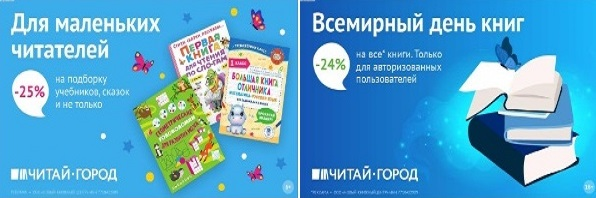 ТОВАРЫ для ХУДОЖНИКОВ и ДИЗАЙНЕРОВ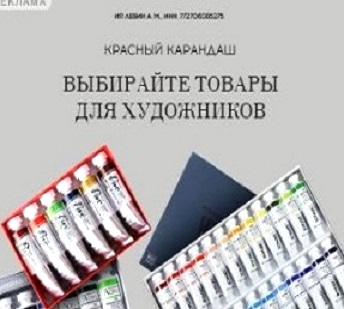 АУДИОЛЕКЦИИ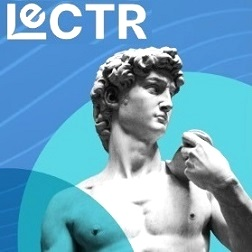 IT-специалисты: ПОВЫШЕНИЕ КВАЛИФИКАЦИИ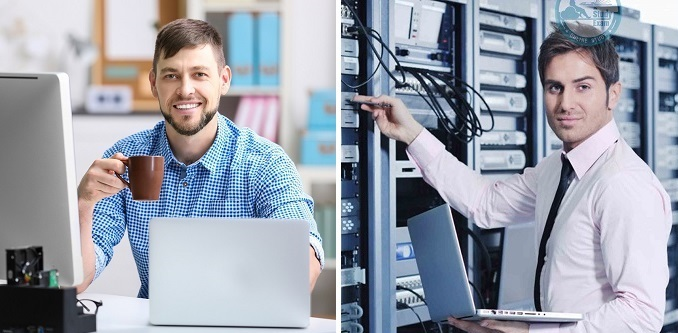 ФИТНЕС на ДОМУ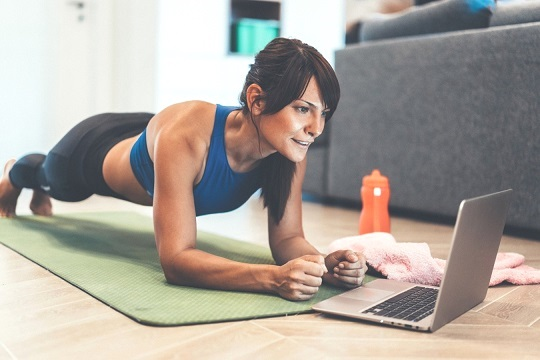 